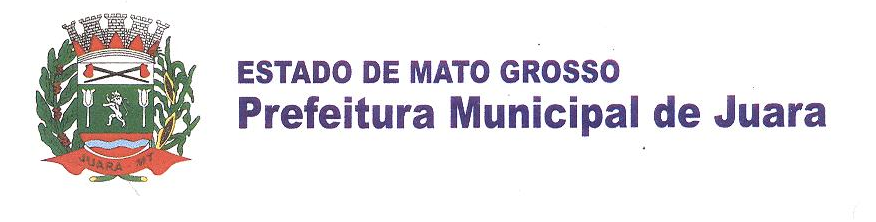 SECRETARIA MUNICIPAL DE EDUCAÇÃOPROCESSO SELETIVO SIMPLIFICADO  Nº 001/2022/SMEEDITAL DE SELEÇÃO DE ANÁLISE DE CURRICULO DA ZONA RURAL Nº 001/2022.A PREFEITURA MUNICIPAL DE JUARA, pessoa jurídica de direito público interno, com sede na Rua Niterói nº 81N Centro – CEP 78.575-00, Juara MT, através da Comissão Organizadora do Processo Seletivo Simplificado (COPSS), nomeada pela Portaria GP/561/2021 de 28 de 	Outubro de 2021, no uso de suas atribuições legais em conformidade com o inciso IX, do art.37, da Constituição Federal, Lei Municipal nº 2.633 de 22 de Fevereiro de 2017 e normas contida na Lei Complementar 068/2009, Lei Complementar 028/2007, Lei de Gestão Democrática nº 2.052/2009, o Decreto 6.094/2007, a Lei 12.695/2012 e Legislação vigente no contexto da Educação, torna público e oficial para conhecimento dos interessados no Processo Seletivo Simplificado (PSS) visando à seleção de pessoal para contratação em caráter de urgência e excepcional interesse público para atender a necessidade das Escolas do Campo e garantir o direito dos estudantes no cumprimento do ano letivo de 2022 e pelas disposições regulamentares contidas no presente Edital e seus anexos.1. DAS DISPOSIÇÕES PRELIMINARES:1.1 O Processo Seletivo Simplificado (PSS) será coordenado pela Comissão Organizadora nomeada pela Portaria GP/561/2021 de 28 de Outubro de 2021. 1.2 O presente Edital de Processo Seletivo Simplificado (PSS) contêm normas e procedimentos para a seleção em caráter de urgência para suprir a contratação temporária de Profissionais da Educação nas Escolas do Campo durante o ano letivo de 2022, considerando o número de vagas que não foram preenchidas no PSS 005/2021, estabelecidas no regime de urgência as necessidades no Anexo I e Anexo II deste Edital.1.3 A seleção de urgência é para a contratação temporária de Professor e Apoio Administrativo Educacional para atender a demanda exclusivamente destas unidades Escolares do Campo conforme especifica: a) Professor Nível Superior Licenciatura em Pedagogia regime de 30 horas aula na Escola Municipal Francisco Sampaio Localizada no distrito de Paranorte a 160 km de Juara pois o número de aprovados processo seletivo simplificado 005/2021, não atende à demanda da unidade escolar.b) Professor regime de 30 horas para atuar na Escola Municipal Ellen Buckup a qual não teve aprovado no processo seletivo simplificado 005/2021.c) Professor regime de 30 horas para atuar na Escola Municipal Bairro Machado a qual não teve inscrito processo seletivo simplificado 005/2021
a) Apoio Administrativo Educacional-Infraestrutura e Nutrição, regime de 30 horas na Escola Municipal Francisco Sampaio Localizada no distrito de Paranorte a 160 km de Juara, não teve aprovado no processo seletivo simplificado 005/2021.b) Apoio Administrativo Educacional-Infraestrutura e Nutrição, regime de 30 horas na Escola Municipal Santo Antonio localizada a 125 km de Juara não teve inscrito no processo seletivo simplificado 005/2021.c) Apoio Administrativo Educacional-Infraestrutura e Nutrição, regime de 30 horas na Escola Municipal Ellen Buckup a 180 km de Juara não teve inscrito no processo seletivo simplificado 005/2021.c) Apoio Administrativo Educacional-Infraestrutura e Nutrição, regime de 30 horas na Escola Municipal Renascer a 120 km de Juara não teve aprovado no processo seletivo simplificado 005/2021.1.4 Os contratos temporários serão para provimento de pessoal em regime de urgência para os cargos de:Professor Nível Superior Licenciatura em Pedagogia na ausência deste, professor com Ensino Médio para suprir a existência de vagas excepcionalmente nestas unidades escolares do campo localizadas na zona rural do município de Juara - MT.Apoio Administrativo Educacional-Infraestrutura e Nutrição, para suprir a existência de vagas excepcionalmente nestas unidades escolares do campo localizadas na zona rural do município de Juara - MT.1.5 A participação dos candidatos no Processo Seletivo Simplificado (PSS), não implica obrigatoriedade de sua contratação, ocorrendo apenas a expectativa de contratação, ficando reservado à Secretaria Municipal de Educação, o direito de proceder às contratações em número que atenda a urgência e as necessidades do serviço público, obedecendo rigorosamente a ordem decrescente de classificação do total de pontos dentro do prazo de validade deste Edital.1.6 A divulgação do presente regulamento e demais atos referente ao Processo Seletivo Simplificado (PSS) dar-se-ão por editais e comunicados, que serão afixados no mural da Secretaria Municipal de Educação, situada a Avenida Maranhão 250  N – Juara MT, bem como na sede da Prefeitura Municipal de Juara – MT, localizada na Rua Niterói, número 81N, Centro e nos sites www.diariomunicipal.org.mt e www.juara.mt.gov.br.1.7 Será de responsabilidade exclusiva do candidato o acompanhamento dos prazos, locais e horários para realização de todos os atos do presente Processo Seletivo Simplificado (PSS), inclusive as alterações.1.8 O Cronograma de datas e atividades do Processo Seletivo Simplificado (PSS), constante neste Edital, conforme Anexo V poderão sofrer alterações de acordo com a necessidade e casos fortuitos.1.9 Os cargos, nível de escolaridade, requisitos básicos, números de vagas, valor da remuneração, carga horária e características do trabalho estão no Anexo I e II. 2 DO LOCAL E PERÍODO DAS INSCRIÇÕES:2.1 As inscrições implica conhecimento e aceitação das normas e condições estabelecidas neste Edital, sobre as quais os inscritos não poderão alegar desconhecimento.2.2 As inscrições para seleção de contrato temporário em regime de urgência, para os cargos estabelecidos neste Edital, de Processo Seletivo Simplificado (PSS) serão gratuitos e realizadas conforme abaixo:I As inscrições serão realizadas na Secretaria Municipal de Educação, situada na Avenida Maranhão 250 N – Juara – MT. No dia 11 de Janeiro de 2022, no horário das 8 horas às 11 horas e das 13 horas às 16 horas. II O candidato deverá realizar sua inscrição somente em uma unidade escolar do Campo, ou seja, naquela que pretende trabalhar conforme consta no Anexo I, deste Edital.III O candidato deverá comparecer no local e horário indicado no inciso I com originais e cópias da Certidão de Nascimento ou Casamento; cópia do RG; CPF; Título de Eleitor; documento militar para homens; Comprovante de Endereço; Diploma de Licenciatura Plena na área de atuação, ou Declaração de Conclusão do Curso acompanhado do Histórico Escolar,  Certificado de Ensino Médio ou atestado de Conclusão acompanhado do Histórico Escolar, Certificados de Cursos na área de Educação correspondente aos últimos três anos;IV Todos os documentos elencados no inciso anterior deverão ser conferidos com o original pelos membros da equipe responsável por receber as inscrições.V O candidato poderá fazer opção por apenas uma habilitação, um cargo e uma única escola, caso ocorra duplicidade de inscrição será considerada como válida a última.VI Uma vez efetuada a inscrição, não serão permitidos alterações na Ficha de Inscrição da Análise Curricular-Contagem de pontos, disponibilizada no local e horário constantes no inciso I do item 2.2; 2.3 Os dados constantes nas inscrições serão de responsabilidade exclusiva do candidato, que não poderá alegar erros ou falhas de sua parte, ficando submetido às sanções cíveis e penais, conforme disposto em lei.2.4 Somente serão aceitas as inscrições em que a formação do candidato seja compatível com o cargo.2.5 A inscrição poderá ocorrer por procuração desde que contenha cópia da documentação necessária.2.6 A qualquer tempo poderão ser anulados os atos de inscrição, contagem de pontos ou contratação do candidato, caso seja confirmada a falsidade em qualquer declaração e/ou irregularidade quanto às informações apresentadas.2.7 Será publicada a Relação Geral de inscrição no dia 12/01/2022, no mural da Secretaria Municipal de Educação, situada a avenida Maranhão 250 N, em local de fácil acesso, bem como através da publicação no Diário Eletrônico dos Municípios do Estado de Mato Grosso. 3 DOS REQUISITOS BÁSICOS PARA A INSCRIÇÃOa) Idade mínima de 18 anos;b) Escolaridade mínima exigida compatível com cargo;c) Estar quite com as obrigações militares e eleitorais;d) Ter aptidão física e mental para o exercício das atribuições do cargo;e) Atender às condições prescritas para a função;f) Disponibilidade de tempo para exercer suas atividades conforme carga horária descrita no Anexo I.3.1 Para o cargo de Docente do Ensino Fundamental do Campo anos iniciais, o candidato deverá ter Licenciatura Plena, com habilitação em Pedagogia ou Normal Superior. 3.2 Para o exercício do cargo de professor da zona rural excepcionalmente quando não houver candidato com nível superior exigido, abre-se a possibilidade de inscrição com nível médio.3.3 Para o exercício do cargo de Apoio Administrativo Educacional – Infraestrutura/Nutrição da zona rural deverá ter o Ensino Fundamental Completo.4 DOCUMENTAÇÕES NECESSÁRIAS PARA INSCRIÇÃO/CONTAGEM DE PONTOS4.1 No ato da inscrição, os candidatos deverão apresentar os seguintes documentos (original e cópia):a) Uma cópia do RG (não sendo aceitos cartões de protocolo) e original;b) Uma cópia do CPF e original;c) Uma cópia do comprovante de endereço atualizado (conta de luz, água ou telefone) e a original; d) Uma cópia do Título de eleitor e original;e) Uma cópia do documento militar para sexo masculino e original;f) Uma cópia da Certidão de Nascimento ou Casamento e a original;g) Uma cópia do Diploma de Nível Superior ou Declaração de Conclusão constando a data de colação de grau acompanhado do Histórico Escolar, e original (professor);h) Uma cópia do Certificado do Ensino Médio ou Atestado de Conclusão acompanhado do Histórico Escolar.i) Uma cópia do Histórico Escolar do Ensino Fundamental ou Atestado de Conclusão. (Apoio Administrativo Educacional- Infraestrutura/Nutrição).5 DA ANÁLISE CURRICULAR POR CONTAGEM DE PONTOS5.1 Para seleção dos candidatos a contratos temporários serão utilizada a análise de currículo por contagem de pontos, observando as pontuações com base nos requisitos de titulação, formação contínua e experiência profissional.5.2 No que se refere à titulação, deve se considerar o ponto da maior titulação concluída, não sendo permitido selecionar dois títulos ou mais para o mesmo nível de formação.5.3 Para o item Cursos de Formação Contínua realizadas na área de Educação que contempla conhecimentos didático-curriculares e de Políticas Educacionais, com limite de 3.0 (três) pontos com carga horária máxima de 240 horas. Sendo Considerados apenas dos últimos três anos. A cada certificado de 40(quarenta) horas serão atribuídos 0,5(meio) ponto.5.4 Os critérios a serem analisados no currículo e pontuação atribuída estão dispostos na Ficha de Inscrição para Professor conforme Anexo II, do edital e anexo III para o cargo de Apoio Administrativo Educacional-Infraestrutura/Nutrição.5.5 Na hipótese de igualdade da pontuação final terá preferência sucessivamente o candidato que tiver:a) Maior titulação.b) Maior idade.6 DO RESULTADO FINAL 6.1 O resultado classificatório das inscrições aos contratos temporários de Professor e Apoio Administrativo Educacional-Infraestrutura/Nutrição, dar-se-ão por editais e comunicados, que será disponibilizado no mural da Secretaria Municipal de Educação, situada a Avenida  Maranhão 250 N- Juara MT, bem como na sede da Prefeitura Municipal de Juara – MT, localizada na Rua Niterói, número 81N, Centro e nos sites www.diariomunicipal.org.mt e www.juara.mt.gov.br. 6.2 A lista de classificados será divulgada no dia 13 de Janeiro de 2022, a partir das 8 horas, conforme endereço no item 6.1 deste Edital.7 DO PRAZO DE VALIDADE7.1 O Processo Seletivo Simplificado (PSS), de que trata este Edital terá validade pelo período letivo de 2022, não podendo ser prorrogado.7.2 O prazo de validade dos contratos referentes ao Processo Seletivo Simplificado (PSS), terá vigência pelo período exclusivo em que perdurar a condição que ensejou a substituição, não ultrapassando o período ano letivo de 2022.8 DA CONVOCAÇÃO8.1 Os candidatos (Professor e Apoio Administrativo Educacional-Infraestrutura/Nutrição) aprovados serão convocados no dia 14 de Janeiro de 2022 terão atribuição de classes e/ou aulas livres ou em substituição, seguindo rigorosamente a ordem de classificação por cargo e unidade escolar do campo.8.2 Os Candidatos à contratação temporária que não assumir a vaga disponível no momento da convocação não poderá mais ser convocado por este PSS, sendo excluído da lista. 8.3 As vagas existente para atribuição de aulas serão de acordo com as disponíveis no Anexo I deste Edital para atender as necessidades da demanda das Escolas do Campo.8.4 As vagas existente para atribuição cargo de Apoio Administrativo Educacional-Infraestrutura/Nutrição, serão de acordo com as disponíveis no Anexo II deste Edital para atender as necessidades da demanda das Escolas do Campo.9 DOS REQUISITOS EXIGIDOS PARA CONTRATAÇÃO NO CARGO9.1 O candidato quando convocado deverá comparecer no prazo de 10 (Dez) dias, a partir da data da publicação do Edital de convocação para apresentação dos documentos abaixo relacionados.a) Duas cópias do RG (não sendo aceitos cartões de protocolo);b) Duas cópias do CPF;c) Duas cópias do comprovante de endereço atualizado (conta de luz, água ou telefone);d) Duas cópias do Título de eleitor e declaração que está em dia com a justiça eleitoral - Cartório Eleitoral;e) Duas cópias do documento serviço militar para sexo masculino;f) Duas cópias da Certidão de Nascimento ou Casamento;g)  Duas Cópias da certidão de nascimento dos filhos menores de 14 anos;h) Duas cópias da vacina dos filhos até 05 anos de idade;i) Duas cópias do Diploma de Nível Superior ou Declaração de Conclusão constando a data de colação de grau acompanhado do Histórico Escolar (professor);j) Duas cópias do Certificado do Ensino Médio ou Atestado de Conclusão acompanhado do Histórico Escolar;k) Duas cópias do Histórico Escolar do Ensino Fundamental ou Atestado de Conclusão;l) Duas cópias da carteira de trabalho onde está a foto frente e verso;m) Duas cópias de PIS ou PASEP;n) Declaração de próprio punho, do interessado de não ter sido penalizado no processo de sindicância ou processo administrativo disciplinar no serviço público, com assinatura reconhecida em cartório;o) Certidão negativa de antecedentes criminais do fórum da comarca dos últimos cinco anos;p) Atestado médico admissional expedido por médico;q) Declaração negativa de acumulação de cargo público ou de condições de acumulação amparada pela Constituição Federal;r) segunda via do contrato de abertura de conta corrente (pessoal) no Banco Bradesco em agencia de JUARA-MT, ou cópia legível do cartão.10.DO REGIME JURÍDICO E PREVIDENCIÁRIO:10.1 O regime Jurídico dos candidatos aprovados no Processo Seletivo Simplificado será o Administrativo – Lei Municipal n° 2633/2017 de 22 de fevereiro de 2017 e da Lei Complementar Municipal nº 028, amparado pelos artigos 268, 269 e 270,sob a forma de prestação de serviços e não gera vínculo empregatício podendo ser rescindido por ambas as partes a qualquer momento sem direito a indenizações ou a verbas rescisórias.10.2 Os candidatos classificados no Processo Seletivo Simplificado serão admitidos sob o regime administrativo, nos termos da Legislação Municipal.10.3 Os servidores contratados através deste Processo Seletivo Simplificado serão vinculados ao regime Previdenciário Social (INSS).10.4 Os contratos temporários de aulas, regime/jornada de trabalho, substituição para os cargos de Professor, Apoio Administrativo Educacional descrito no Anexo I e Anexo II, poderão ser rescindidos no decorrer do ano de acordo com os critérios do Art.º 269 da LC 028/07 de 26 de Dezembro de 2007, mediante registro do descumprimento do regime disciplinar.11 DAS DISPOSIÇÕES FINAIS11.1 Os casos omissos serão analisados pela Comissão Organizadora do Processo Seletivo Simplificado (PSS).11.2 A Prefeitura Municipal, através da Comissão do Processo Seletivo Simplificado, fará divulgar, sempre que necessários, editais complementares e/ou avisos oficiais, no mural da Prefeitura e da Secretaria Municipal de Educação referentes ao presente edital, sendo de inteira responsabilidade do candidato acompanhar tais publicações.11.3 Será expressamente vedada a posterior substituição, inclusão ou complementação de qualquer documento exigido na inscrição.11.4 A inscrição para todo e qualquer efeito de direito expressa o conhecimento e a total aceitação, por parte do Candidato, de todas as condições estabelecidas neste edital e editais complementares.11.5 A declaração e documentos falsos ou inexatos de dados constantes da ficha de inscrição determinarão o cancelamento da inscrição e a anulação de todos os atos dela decorrentes em qualquer época, além de sujeitar o candidato às penalidades cabíveis.11.6 É de inteira responsabilidade do candidato as informações prestadas no ato do preenchimento da ficha de inscrição.11.7 O resultado do Processo Seletivo Simplificado será divulgado através de edital por ordem decrescente, conforme pontuação obtida e conterá o nome do candidato, cargo e o total de pontos.11.8 Os casos não previsto neste Edital serão resolvidos pela Comissão do Processo Seletivo Simplificado e o Secretário Municipal de Educação.11.9 Este Edital entra em vigor na data de sua publicação.Gabinete do Prefeito, Juara – MT, 07 de Janeiro de 2022.                                                    _______________________________Carlos Amadeu SirenaPrefeito _________________________________Fernanda Alves do Santos RibasSecretária Municipal de EducaçãoPortaria GP/005/2021SECRETARIA MUNICIPAL DE EDUCAÇÃO DE JUARAANEXO I -   QUADRO DE VAGAS DAS ESCOLAS DA ZONA RURALNÍVEL SUPERIOR LICENCIATURA EM PEDAGOGIA Escola Municipal Ellen BuckupEscola Municipal Bairro Machado  3-Escola Municipal Francisco Sampaio-Distrito ParanorteSECRETARIA MUNICIPAL DE EDUCAÇÃO DE JUARAANEXO II -   QUADRO DE VAGAS DAS ESCOLAS DA ZONA RURALAPOIO ADMINISTRATIVO EDUCACIONAL-INFRAESTRUTURA E NUTRIÇÃO1-Escola Municipal Renascer  2-Escola Municipal Francisco Sampaio-Distrito Paranorte3-Escola Municipal Santo Antônio4-Escola Municipal Ellen BuckupESTADO DE MATO GROSSOPREFEITURA MUNICIPAL DE JUARASECRETARIA MUNICIPAL DE EDUCAÇÃO DE JUARAAnexo IIIFicha de Pontuação Atribuição de Classes do Professor – Escolas do Campo - 2022Obs.: - Considerar-se-á na somatória da contagem de pontos até 02(duas) casas decimais. - Atribuição será de acordo com a classificação, porém respeitando ainda a ordem de prioridade para atuar na educação básica da rede municipal de ensino Sessão Pública.- Para o ano 2021/2022 os anos iniciais do ensino fundamental foi agrupado na etapa 1º ao 3º ano,  mesmo que o 3º ano não enquadra dentro do ciclo de alfabetização a considerar o período atípico de ensino remoto e hibrido.______________________________                                                              ________________________________Assinatura do (a) Professor (a)                                                                             Responsável pela Atribuição na EscolaJuara ___/___/2022ESTADO DE MATO GROSSOPREFEITURA MUNICIPAL DE JUARASECRETARIA MUNICIPAL DE EDUCAÇÃO DE JUARAANEXO IVFICHA DE PONTOS REGIME/JORNADA DE TRABALHO DO SERVIDOR DO CARGO DE APOIO ADMINISTRATIVO EDUCACIONAL NAS FUNÇÕES DE INFRAESTRUTURA E NUTRIÇÃO - 2022Obs.: - Considerar-se-á na somatória da contagem de pontos até 02(duas) casas decimais.          - Atribuição será de acordo com a classificação em Sessão Pública.     ________________________________                                                          ___________________________________Assinatura do (a) Servidor (a)                                                                            Responsável pela Atribuição                                                                                                         Juara-MT ____/___/2022Anexo VCRONOGRAMA DO EDITAL DE SELEÇÃO DE ANÁLISE DE CURRICULO DA ZONA RURAL Nº 001/2022.PROFESSOR NÍVEL SUPERIOR LICENCIATURA EM PEDAGOGIAAPOIO ADMINISTRATIVO EDUCACIONAL-INFRAESTRUTURA E NUTRIÇÃONºCARGOJornada deTrabalhoEscolaridadeVagasVencimento01Professor30 horasNível Superior Licenciatura em Pedagogia ou Normal Superior.01 vaga1º ao 5º Ano R$2.877.44NºCARGOJornada deTrabalhoEscolaridadeVagasVencimento01Professor30 horasNível Superior Licenciatura em Pedagogia ou Normal Superior.01 vaga1º ao 5º AnoR$2.877.44NºCARGOJornada deTrabalhoEscolaridadeVagasVencimento01Professor30 horasNível Superior Licenciatura em Pedagogia ou Normal Superior.01 vaga1º ao 5º AnoR$2.877.44NºCARGOJornada deTrabalhoEscolaridadeVagasVencimento01Apoio Administrativo Educacional-Infraestrutura E Nutrição30 horasEnsino FundamentalCozinhaLimpezaSalárioMínimoVigente.NºCARGOJornada deTrabalhoEscolaridadeVagasVencimento01Apoio Administrativo Educacional-Infraestrutura E Nutrição30 horasEnsino FundamentalCozinhaLimpezaSalárioMínimoVigenteNºCARGOJornada deTrabalhoEscolaridadeVagasVencimento01Apoio Administrativo Educacional-Infraestrutura E Nutrição30 horasEnsino FundamentalCozinhaLimpezaSalárioMínimoVigenteNºCARGOJornada deTrabalhoEscolaridadeVagasVencimento01Apoio Administrativo Educacional-Infraestrutura E Nutrição30 horasEnsino FundamentalCozinhaLimpezaSalárioMínimoVigente1. Dados Pessoais:1. Dados Pessoais:1. Dados Pessoais:1. Dados Pessoais:1. Dados Pessoais:1. Dados Pessoais:1. Dados Pessoais:1. Dados Pessoais:1. Dados Pessoais:1. Dados Pessoais:1. Dados Pessoais:1. Dados Pessoais:1. Dados Pessoais:ome do Servidor (a): ___________________________________________________________Data Nasc:____/_____/_______End.__________________________________________________________________________________________nº_________Complemento:________Bairro::________________________________________   Cidade:  Juara         CEP:78.575-000Fone: Res:___________________Cel.:____________________________e-mail:_______________________________________Matrícula: ___________RG: _____________Exp:________UF:_______Dt Exp.:___/___/____CPF: _______________________Escola: __________________________________________________________________________________________________Habilitação de Concurso:___________________________________________________________________________________Jornada de Trabalho : 30 horas semanaisPOSSUI OUTRO VINCULO EMPREGATÍCIO? a. (      )  SIM	                                    b. (       ) NÃOTIPO:(     )  PÚBLICO      (     ) PRIVADO       ome do Servidor (a): ___________________________________________________________Data Nasc:____/_____/_______End.__________________________________________________________________________________________nº_________Complemento:________Bairro::________________________________________   Cidade:  Juara         CEP:78.575-000Fone: Res:___________________Cel.:____________________________e-mail:_______________________________________Matrícula: ___________RG: _____________Exp:________UF:_______Dt Exp.:___/___/____CPF: _______________________Escola: __________________________________________________________________________________________________Habilitação de Concurso:___________________________________________________________________________________Jornada de Trabalho : 30 horas semanaisPOSSUI OUTRO VINCULO EMPREGATÍCIO? a. (      )  SIM	                                    b. (       ) NÃOTIPO:(     )  PÚBLICO      (     ) PRIVADO       ome do Servidor (a): ___________________________________________________________Data Nasc:____/_____/_______End.__________________________________________________________________________________________nº_________Complemento:________Bairro::________________________________________   Cidade:  Juara         CEP:78.575-000Fone: Res:___________________Cel.:____________________________e-mail:_______________________________________Matrícula: ___________RG: _____________Exp:________UF:_______Dt Exp.:___/___/____CPF: _______________________Escola: __________________________________________________________________________________________________Habilitação de Concurso:___________________________________________________________________________________Jornada de Trabalho : 30 horas semanaisPOSSUI OUTRO VINCULO EMPREGATÍCIO? a. (      )  SIM	                                    b. (       ) NÃOTIPO:(     )  PÚBLICO      (     ) PRIVADO       ome do Servidor (a): ___________________________________________________________Data Nasc:____/_____/_______End.__________________________________________________________________________________________nº_________Complemento:________Bairro::________________________________________   Cidade:  Juara         CEP:78.575-000Fone: Res:___________________Cel.:____________________________e-mail:_______________________________________Matrícula: ___________RG: _____________Exp:________UF:_______Dt Exp.:___/___/____CPF: _______________________Escola: __________________________________________________________________________________________________Habilitação de Concurso:___________________________________________________________________________________Jornada de Trabalho : 30 horas semanaisPOSSUI OUTRO VINCULO EMPREGATÍCIO? a. (      )  SIM	                                    b. (       ) NÃOTIPO:(     )  PÚBLICO      (     ) PRIVADO       ome do Servidor (a): ___________________________________________________________Data Nasc:____/_____/_______End.__________________________________________________________________________________________nº_________Complemento:________Bairro::________________________________________   Cidade:  Juara         CEP:78.575-000Fone: Res:___________________Cel.:____________________________e-mail:_______________________________________Matrícula: ___________RG: _____________Exp:________UF:_______Dt Exp.:___/___/____CPF: _______________________Escola: __________________________________________________________________________________________________Habilitação de Concurso:___________________________________________________________________________________Jornada de Trabalho : 30 horas semanaisPOSSUI OUTRO VINCULO EMPREGATÍCIO? a. (      )  SIM	                                    b. (       ) NÃOTIPO:(     )  PÚBLICO      (     ) PRIVADO       ome do Servidor (a): ___________________________________________________________Data Nasc:____/_____/_______End.__________________________________________________________________________________________nº_________Complemento:________Bairro::________________________________________   Cidade:  Juara         CEP:78.575-000Fone: Res:___________________Cel.:____________________________e-mail:_______________________________________Matrícula: ___________RG: _____________Exp:________UF:_______Dt Exp.:___/___/____CPF: _______________________Escola: __________________________________________________________________________________________________Habilitação de Concurso:___________________________________________________________________________________Jornada de Trabalho : 30 horas semanaisPOSSUI OUTRO VINCULO EMPREGATÍCIO? a. (      )  SIM	                                    b. (       ) NÃOTIPO:(     )  PÚBLICO      (     ) PRIVADO       ome do Servidor (a): ___________________________________________________________Data Nasc:____/_____/_______End.__________________________________________________________________________________________nº_________Complemento:________Bairro::________________________________________   Cidade:  Juara         CEP:78.575-000Fone: Res:___________________Cel.:____________________________e-mail:_______________________________________Matrícula: ___________RG: _____________Exp:________UF:_______Dt Exp.:___/___/____CPF: _______________________Escola: __________________________________________________________________________________________________Habilitação de Concurso:___________________________________________________________________________________Jornada de Trabalho : 30 horas semanaisPOSSUI OUTRO VINCULO EMPREGATÍCIO? a. (      )  SIM	                                    b. (       ) NÃOTIPO:(     )  PÚBLICO      (     ) PRIVADO       ome do Servidor (a): ___________________________________________________________Data Nasc:____/_____/_______End.__________________________________________________________________________________________nº_________Complemento:________Bairro::________________________________________   Cidade:  Juara         CEP:78.575-000Fone: Res:___________________Cel.:____________________________e-mail:_______________________________________Matrícula: ___________RG: _____________Exp:________UF:_______Dt Exp.:___/___/____CPF: _______________________Escola: __________________________________________________________________________________________________Habilitação de Concurso:___________________________________________________________________________________Jornada de Trabalho : 30 horas semanaisPOSSUI OUTRO VINCULO EMPREGATÍCIO? a. (      )  SIM	                                    b. (       ) NÃOTIPO:(     )  PÚBLICO      (     ) PRIVADO       ome do Servidor (a): ___________________________________________________________Data Nasc:____/_____/_______End.__________________________________________________________________________________________nº_________Complemento:________Bairro::________________________________________   Cidade:  Juara         CEP:78.575-000Fone: Res:___________________Cel.:____________________________e-mail:_______________________________________Matrícula: ___________RG: _____________Exp:________UF:_______Dt Exp.:___/___/____CPF: _______________________Escola: __________________________________________________________________________________________________Habilitação de Concurso:___________________________________________________________________________________Jornada de Trabalho : 30 horas semanaisPOSSUI OUTRO VINCULO EMPREGATÍCIO? a. (      )  SIM	                                    b. (       ) NÃOTIPO:(     )  PÚBLICO      (     ) PRIVADO       ome do Servidor (a): ___________________________________________________________Data Nasc:____/_____/_______End.__________________________________________________________________________________________nº_________Complemento:________Bairro::________________________________________   Cidade:  Juara         CEP:78.575-000Fone: Res:___________________Cel.:____________________________e-mail:_______________________________________Matrícula: ___________RG: _____________Exp:________UF:_______Dt Exp.:___/___/____CPF: _______________________Escola: __________________________________________________________________________________________________Habilitação de Concurso:___________________________________________________________________________________Jornada de Trabalho : 30 horas semanaisPOSSUI OUTRO VINCULO EMPREGATÍCIO? a. (      )  SIM	                                    b. (       ) NÃOTIPO:(     )  PÚBLICO      (     ) PRIVADO       ome do Servidor (a): ___________________________________________________________Data Nasc:____/_____/_______End.__________________________________________________________________________________________nº_________Complemento:________Bairro::________________________________________   Cidade:  Juara         CEP:78.575-000Fone: Res:___________________Cel.:____________________________e-mail:_______________________________________Matrícula: ___________RG: _____________Exp:________UF:_______Dt Exp.:___/___/____CPF: _______________________Escola: __________________________________________________________________________________________________Habilitação de Concurso:___________________________________________________________________________________Jornada de Trabalho : 30 horas semanaisPOSSUI OUTRO VINCULO EMPREGATÍCIO? a. (      )  SIM	                                    b. (       ) NÃOTIPO:(     )  PÚBLICO      (     ) PRIVADO       ome do Servidor (a): ___________________________________________________________Data Nasc:____/_____/_______End.__________________________________________________________________________________________nº_________Complemento:________Bairro::________________________________________   Cidade:  Juara         CEP:78.575-000Fone: Res:___________________Cel.:____________________________e-mail:_______________________________________Matrícula: ___________RG: _____________Exp:________UF:_______Dt Exp.:___/___/____CPF: _______________________Escola: __________________________________________________________________________________________________Habilitação de Concurso:___________________________________________________________________________________Jornada de Trabalho : 30 horas semanaisPOSSUI OUTRO VINCULO EMPREGATÍCIO? a. (      )  SIM	                                    b. (       ) NÃOTIPO:(     )  PÚBLICO      (     ) PRIVADO       ome do Servidor (a): ___________________________________________________________Data Nasc:____/_____/_______End.__________________________________________________________________________________________nº_________Complemento:________Bairro::________________________________________   Cidade:  Juara         CEP:78.575-000Fone: Res:___________________Cel.:____________________________e-mail:_______________________________________Matrícula: ___________RG: _____________Exp:________UF:_______Dt Exp.:___/___/____CPF: _______________________Escola: __________________________________________________________________________________________________Habilitação de Concurso:___________________________________________________________________________________Jornada de Trabalho : 30 horas semanaisPOSSUI OUTRO VINCULO EMPREGATÍCIO? a. (      )  SIM	                                    b. (       ) NÃOTIPO:(     )  PÚBLICO      (     ) PRIVADO       2. OPÇÃO DE INSCRIÇÃO PARA ATRIBUIÇÃO EM2. OPÇÃO DE INSCRIÇÃO PARA ATRIBUIÇÃO EM2. OPÇÃO DE INSCRIÇÃO PARA ATRIBUIÇÃO EM2. OPÇÃO DE INSCRIÇÃO PARA ATRIBUIÇÃO EM2. OPÇÃO DE INSCRIÇÃO PARA ATRIBUIÇÃO EM2. OPÇÃO DE INSCRIÇÃO PARA ATRIBUIÇÃO EM2. OPÇÃO DE INSCRIÇÃO PARA ATRIBUIÇÃO EM2. OPÇÃO DE INSCRIÇÃO PARA ATRIBUIÇÃO EM2. OPÇÃO DE INSCRIÇÃO PARA ATRIBUIÇÃO EM2. OPÇÃO DE INSCRIÇÃO PARA ATRIBUIÇÃO EM2. OPÇÃO DE INSCRIÇÃO PARA ATRIBUIÇÃO EM2. OPÇÃO DE INSCRIÇÃO PARA ATRIBUIÇÃO EM2. OPÇÃO DE INSCRIÇÃO PARA ATRIBUIÇÃO EMEducação Infantil  (   ) Pré I , Pré II (quando turmas completas)                  (    ) Salas multi/educação infantil   Ensino Fundamental (  ) Ciclo de alfabetização 1º, 2º e 3º ano, (quando turmas)( ) 4º ano e 5º ano, (quando turmas completas) turmas no mesmo turno (organizado por área/disciplinas conforme Portaria de Atribuição)(  ) Salas multiano anos iniciais de 1º ao 5º ano (por número incompletos para formação de turmas)Educação Infantil  (   ) Pré I , Pré II (quando turmas completas)                  (    ) Salas multi/educação infantil   Ensino Fundamental (  ) Ciclo de alfabetização 1º, 2º e 3º ano, (quando turmas)( ) 4º ano e 5º ano, (quando turmas completas) turmas no mesmo turno (organizado por área/disciplinas conforme Portaria de Atribuição)(  ) Salas multiano anos iniciais de 1º ao 5º ano (por número incompletos para formação de turmas)Educação Infantil  (   ) Pré I , Pré II (quando turmas completas)                  (    ) Salas multi/educação infantil   Ensino Fundamental (  ) Ciclo de alfabetização 1º, 2º e 3º ano, (quando turmas)( ) 4º ano e 5º ano, (quando turmas completas) turmas no mesmo turno (organizado por área/disciplinas conforme Portaria de Atribuição)(  ) Salas multiano anos iniciais de 1º ao 5º ano (por número incompletos para formação de turmas)Educação Infantil  (   ) Pré I , Pré II (quando turmas completas)                  (    ) Salas multi/educação infantil   Ensino Fundamental (  ) Ciclo de alfabetização 1º, 2º e 3º ano, (quando turmas)( ) 4º ano e 5º ano, (quando turmas completas) turmas no mesmo turno (organizado por área/disciplinas conforme Portaria de Atribuição)(  ) Salas multiano anos iniciais de 1º ao 5º ano (por número incompletos para formação de turmas)Educação Infantil  (   ) Pré I , Pré II (quando turmas completas)                  (    ) Salas multi/educação infantil   Ensino Fundamental (  ) Ciclo de alfabetização 1º, 2º e 3º ano, (quando turmas)( ) 4º ano e 5º ano, (quando turmas completas) turmas no mesmo turno (organizado por área/disciplinas conforme Portaria de Atribuição)(  ) Salas multiano anos iniciais de 1º ao 5º ano (por número incompletos para formação de turmas)Educação Infantil  (   ) Pré I , Pré II (quando turmas completas)                  (    ) Salas multi/educação infantil   Ensino Fundamental (  ) Ciclo de alfabetização 1º, 2º e 3º ano, (quando turmas)( ) 4º ano e 5º ano, (quando turmas completas) turmas no mesmo turno (organizado por área/disciplinas conforme Portaria de Atribuição)(  ) Salas multiano anos iniciais de 1º ao 5º ano (por número incompletos para formação de turmas)Educação Infantil  (   ) Pré I , Pré II (quando turmas completas)                  (    ) Salas multi/educação infantil   Ensino Fundamental (  ) Ciclo de alfabetização 1º, 2º e 3º ano, (quando turmas)( ) 4º ano e 5º ano, (quando turmas completas) turmas no mesmo turno (organizado por área/disciplinas conforme Portaria de Atribuição)(  ) Salas multiano anos iniciais de 1º ao 5º ano (por número incompletos para formação de turmas)Educação Infantil  (   ) Pré I , Pré II (quando turmas completas)                  (    ) Salas multi/educação infantil   Ensino Fundamental (  ) Ciclo de alfabetização 1º, 2º e 3º ano, (quando turmas)( ) 4º ano e 5º ano, (quando turmas completas) turmas no mesmo turno (organizado por área/disciplinas conforme Portaria de Atribuição)(  ) Salas multiano anos iniciais de 1º ao 5º ano (por número incompletos para formação de turmas)Educação Infantil  (   ) Pré I , Pré II (quando turmas completas)                  (    ) Salas multi/educação infantil   Ensino Fundamental (  ) Ciclo de alfabetização 1º, 2º e 3º ano, (quando turmas)( ) 4º ano e 5º ano, (quando turmas completas) turmas no mesmo turno (organizado por área/disciplinas conforme Portaria de Atribuição)(  ) Salas multiano anos iniciais de 1º ao 5º ano (por número incompletos para formação de turmas)Educação Infantil  (   ) Pré I , Pré II (quando turmas completas)                  (    ) Salas multi/educação infantil   Ensino Fundamental (  ) Ciclo de alfabetização 1º, 2º e 3º ano, (quando turmas)( ) 4º ano e 5º ano, (quando turmas completas) turmas no mesmo turno (organizado por área/disciplinas conforme Portaria de Atribuição)(  ) Salas multiano anos iniciais de 1º ao 5º ano (por número incompletos para formação de turmas)Educação Infantil  (   ) Pré I , Pré II (quando turmas completas)                  (    ) Salas multi/educação infantil   Ensino Fundamental (  ) Ciclo de alfabetização 1º, 2º e 3º ano, (quando turmas)( ) 4º ano e 5º ano, (quando turmas completas) turmas no mesmo turno (organizado por área/disciplinas conforme Portaria de Atribuição)(  ) Salas multiano anos iniciais de 1º ao 5º ano (por número incompletos para formação de turmas)Educação Infantil  (   ) Pré I , Pré II (quando turmas completas)                  (    ) Salas multi/educação infantil   Ensino Fundamental (  ) Ciclo de alfabetização 1º, 2º e 3º ano, (quando turmas)( ) 4º ano e 5º ano, (quando turmas completas) turmas no mesmo turno (organizado por área/disciplinas conforme Portaria de Atribuição)(  ) Salas multiano anos iniciais de 1º ao 5º ano (por número incompletos para formação de turmas)Educação Infantil  (   ) Pré I , Pré II (quando turmas completas)                  (    ) Salas multi/educação infantil   Ensino Fundamental (  ) Ciclo de alfabetização 1º, 2º e 3º ano, (quando turmas)( ) 4º ano e 5º ano, (quando turmas completas) turmas no mesmo turno (organizado por área/disciplinas conforme Portaria de Atribuição)(  ) Salas multiano anos iniciais de 1º ao 5º ano (por número incompletos para formação de turmas)2.1 Opção de atribuir Horas Excedentes conforme Lei Municipal nº 2.638 de 10 de março de 2017.2.1 Opção de atribuir Horas Excedentes conforme Lei Municipal nº 2.638 de 10 de março de 2017.2.1 Opção de atribuir Horas Excedentes conforme Lei Municipal nº 2.638 de 10 de março de 2017.2.1 Opção de atribuir Horas Excedentes conforme Lei Municipal nº 2.638 de 10 de março de 2017.2.1 Opção de atribuir Horas Excedentes conforme Lei Municipal nº 2.638 de 10 de março de 2017.2.1 Opção de atribuir Horas Excedentes conforme Lei Municipal nº 2.638 de 10 de março de 2017.2.1 Opção de atribuir Horas Excedentes conforme Lei Municipal nº 2.638 de 10 de março de 2017.2.1 Opção de atribuir Horas Excedentes conforme Lei Municipal nº 2.638 de 10 de março de 2017.2.1 Opção de atribuir Horas Excedentes conforme Lei Municipal nº 2.638 de 10 de março de 2017.2.1 Opção de atribuir Horas Excedentes conforme Lei Municipal nº 2.638 de 10 de março de 2017.2.1 Opção de atribuir Horas Excedentes conforme Lei Municipal nº 2.638 de 10 de março de 2017.2.1 Opção de atribuir Horas Excedentes conforme Lei Municipal nº 2.638 de 10 de março de 2017.2.1 Opção de atribuir Horas Excedentes conforme Lei Municipal nº 2.638 de 10 de março de 2017.Tem interesse em atribuir Horas Excedentes quando possivel.(    )  Sim                               (   ) NãoTem interesse em atribuir Horas Excedentes quando possivel.(    )  Sim                               (   ) NãoTem interesse em atribuir Horas Excedentes quando possivel.(    )  Sim                               (   ) NãoTem interesse em atribuir Horas Excedentes quando possivel.(    )  Sim                               (   ) NãoTem interesse em atribuir Horas Excedentes quando possivel.(    )  Sim                               (   ) NãoTem interesse em atribuir Horas Excedentes quando possivel.(    )  Sim                               (   ) NãoTem interesse em atribuir Horas Excedentes quando possivel.(    )  Sim                               (   ) NãoTem interesse em atribuir Horas Excedentes quando possivel.(    )  Sim                               (   ) NãoTem interesse em atribuir Horas Excedentes quando possivel.(    )  Sim                               (   ) NãoTem interesse em atribuir Horas Excedentes quando possivel.(    )  Sim                               (   ) NãoTem interesse em atribuir Horas Excedentes quando possivel.(    )  Sim                               (   ) NãoTem interesse em atribuir Horas Excedentes quando possivel.(    )  Sim                               (   ) NãoTem interesse em atribuir Horas Excedentes quando possivel.(    )  Sim                               (   ) Não3. Número de pontos obtidos: DA FORMAÇÃO/TITULAÇÃO (Considerar a maior titulação, permitir somente o registro de um item e pontuá-lo)- mediante documento comprobatório.3. Número de pontos obtidos: DA FORMAÇÃO/TITULAÇÃO (Considerar a maior titulação, permitir somente o registro de um item e pontuá-lo)- mediante documento comprobatório.3. Número de pontos obtidos: DA FORMAÇÃO/TITULAÇÃO (Considerar a maior titulação, permitir somente o registro de um item e pontuá-lo)- mediante documento comprobatório.3. Número de pontos obtidos: DA FORMAÇÃO/TITULAÇÃO (Considerar a maior titulação, permitir somente o registro de um item e pontuá-lo)- mediante documento comprobatório.3. Número de pontos obtidos: DA FORMAÇÃO/TITULAÇÃO (Considerar a maior titulação, permitir somente o registro de um item e pontuá-lo)- mediante documento comprobatório.3. Número de pontos obtidos: DA FORMAÇÃO/TITULAÇÃO (Considerar a maior titulação, permitir somente o registro de um item e pontuá-lo)- mediante documento comprobatório.3. Número de pontos obtidos: DA FORMAÇÃO/TITULAÇÃO (Considerar a maior titulação, permitir somente o registro de um item e pontuá-lo)- mediante documento comprobatório.3. Número de pontos obtidos: DA FORMAÇÃO/TITULAÇÃO (Considerar a maior titulação, permitir somente o registro de um item e pontuá-lo)- mediante documento comprobatório.3. Número de pontos obtidos: DA FORMAÇÃO/TITULAÇÃO (Considerar a maior titulação, permitir somente o registro de um item e pontuá-lo)- mediante documento comprobatório.3. Número de pontos obtidos: DA FORMAÇÃO/TITULAÇÃO (Considerar a maior titulação, permitir somente o registro de um item e pontuá-lo)- mediante documento comprobatório.3. Número de pontos obtidos: DA FORMAÇÃO/TITULAÇÃO (Considerar a maior titulação, permitir somente o registro de um item e pontuá-lo)- mediante documento comprobatório.3. Número de pontos obtidos: DA FORMAÇÃO/TITULAÇÃO (Considerar a maior titulação, permitir somente o registro de um item e pontuá-lo)- mediante documento comprobatório.3. Número de pontos obtidos: DA FORMAÇÃO/TITULAÇÃO (Considerar a maior titulação, permitir somente o registro de um item e pontuá-lo)- mediante documento comprobatório. a.b.Pós GraduaçãoPós GraduaçãoDoutoradoDoutoradoDoutorado80,0(oitenta) pontos80,0(oitenta) pontos80,0(oitenta) pontos80,0(oitenta) pontos80,0(oitenta) pontos a.b.Pós GraduaçãoPós GraduaçãoMestradoMestradoMestrado60,0 (sessenta) pontos60,0 (sessenta) pontos60,0 (sessenta) pontos60,0 (sessenta) pontos60,0 (sessenta) pontos a.b.Pós GraduaçãoPós GraduaçãoEspecialização	Especialização	Especialização	40,0 (quarenta) pontos40,0 (quarenta) pontos40,0 (quarenta) pontos40,0 (quarenta) pontos40,0 (quarenta) pontos a.b.LicenciaturaLicenciaturaLicenciatura PlenaLicenciatura PlenaLicenciatura Plena30,0 (trinta) pontos30,0 (trinta) pontos30,0 (trinta) pontos30,0 (trinta) pontos30,0 (trinta) pontos a.b.LicenciaturaLicenciaturaLicenciatura CurtaLicenciatura CurtaLicenciatura Curta20,0 (vinte) pontos20,0 (vinte) pontos20,0 (vinte) pontos20,0 (vinte) pontos20,0 (vinte) pontosC.Ensino MédioEnsino MédioMagistérioMagistérioMagistério10,0 (dez) pontos10,0 (dez) pontos10,0 (dez) pontos10,0 (dez) pontos10,0 (dez) pontos4.DO TEMPO DE SERVIÇO - mediante documento comprobatório- considerar apenas o período de servidor efetivo, a partir do ingresso na Prefeitura Municipal/SME.4.DO TEMPO DE SERVIÇO - mediante documento comprobatório- considerar apenas o período de servidor efetivo, a partir do ingresso na Prefeitura Municipal/SME.4.DO TEMPO DE SERVIÇO - mediante documento comprobatório- considerar apenas o período de servidor efetivo, a partir do ingresso na Prefeitura Municipal/SME.4.DO TEMPO DE SERVIÇO - mediante documento comprobatório- considerar apenas o período de servidor efetivo, a partir do ingresso na Prefeitura Municipal/SME.4.DO TEMPO DE SERVIÇO - mediante documento comprobatório- considerar apenas o período de servidor efetivo, a partir do ingresso na Prefeitura Municipal/SME.4.DO TEMPO DE SERVIÇO - mediante documento comprobatório- considerar apenas o período de servidor efetivo, a partir do ingresso na Prefeitura Municipal/SME.4.DO TEMPO DE SERVIÇO - mediante documento comprobatório- considerar apenas o período de servidor efetivo, a partir do ingresso na Prefeitura Municipal/SME.4.DO TEMPO DE SERVIÇO - mediante documento comprobatório- considerar apenas o período de servidor efetivo, a partir do ingresso na Prefeitura Municipal/SME.4.DO TEMPO DE SERVIÇO - mediante documento comprobatório- considerar apenas o período de servidor efetivo, a partir do ingresso na Prefeitura Municipal/SME.4.DO TEMPO DE SERVIÇO - mediante documento comprobatório- considerar apenas o período de servidor efetivo, a partir do ingresso na Prefeitura Municipal/SME.4.DO TEMPO DE SERVIÇO - mediante documento comprobatório- considerar apenas o período de servidor efetivo, a partir do ingresso na Prefeitura Municipal/SME.4.DO TEMPO DE SERVIÇO - mediante documento comprobatório- considerar apenas o período de servidor efetivo, a partir do ingresso na Prefeitura Municipal/SME.4.DO TEMPO DE SERVIÇO - mediante documento comprobatório- considerar apenas o período de servidor efetivo, a partir do ingresso na Prefeitura Municipal/SME.a.Para cada ano de serviço prestado na Rede Municipal de Educação de Juara Para cada ano de serviço prestado na Rede Municipal de Educação de Juara Para cada ano de serviço prestado na Rede Municipal de Educação de Juara Para cada ano de serviço prestado na Rede Municipal de Educação de Juara 1,0 (um) ponto  por ano1,0 (um) ponto  por ano1,0 (um) ponto  por ano1,0 (um) ponto  por ano1,0 (um) ponto  por ano5. DA JORNADA DE TRABALHO  no ano 2022.5. DA JORNADA DE TRABALHO  no ano 2022.5. DA JORNADA DE TRABALHO  no ano 2022.5. DA JORNADA DE TRABALHO  no ano 2022.5. DA JORNADA DE TRABALHO  no ano 2022.5. DA JORNADA DE TRABALHO  no ano 2022.5. DA JORNADA DE TRABALHO  no ano 2022.5. DA JORNADA DE TRABALHO  no ano 2022.5. DA JORNADA DE TRABALHO  no ano 2022.5. DA JORNADA DE TRABALHO  no ano 2022.5. DA JORNADA DE TRABALHO  no ano 2022.5. DA JORNADA DE TRABALHO  no ano 2022.5. DA JORNADA DE TRABALHO  no ano 2022.a.Curso de Formação Continuada/Aperfeiçoamento Profissional da rede municipal de ensino, em grupos de estudo via Projeto de formação educacional on-line, apresentação de certificado/declaração do ano vigenteCurso de Formação Continuada/Aperfeiçoamento Profissional da rede municipal de ensino, em grupos de estudo via Projeto de formação educacional on-line, apresentação de certificado/declaração do ano vigenteCurso de Formação Continuada/Aperfeiçoamento Profissional da rede municipal de ensino, em grupos de estudo via Projeto de formação educacional on-line, apresentação de certificado/declaração do ano vigenteCurso de Formação Continuada/Aperfeiçoamento Profissional da rede municipal de ensino, em grupos de estudo via Projeto de formação educacional on-line, apresentação de certificado/declaração do ano vigenteCurso de Formação Continuada/Aperfeiçoamento Profissional da rede municipal de ensino, em grupos de estudo via Projeto de formação educacional on-line, apresentação de certificado/declaração do ano vigenteCurso de Formação Continuada/Aperfeiçoamento Profissional da rede municipal de ensino, em grupos de estudo via Projeto de formação educacional on-line, apresentação de certificado/declaração do ano vigente100%10 (dez) pontos10 (dez) pontos10 (dez) pontos10 (dez) pontosa.Curso de Formação Continuada/Aperfeiçoamento Profissional da rede municipal de ensino, em grupos de estudo via Projeto de formação educacional on-line, apresentação de certificado/declaração do ano vigenteCurso de Formação Continuada/Aperfeiçoamento Profissional da rede municipal de ensino, em grupos de estudo via Projeto de formação educacional on-line, apresentação de certificado/declaração do ano vigenteCurso de Formação Continuada/Aperfeiçoamento Profissional da rede municipal de ensino, em grupos de estudo via Projeto de formação educacional on-line, apresentação de certificado/declaração do ano vigenteCurso de Formação Continuada/Aperfeiçoamento Profissional da rede municipal de ensino, em grupos de estudo via Projeto de formação educacional on-line, apresentação de certificado/declaração do ano vigenteCurso de Formação Continuada/Aperfeiçoamento Profissional da rede municipal de ensino, em grupos de estudo via Projeto de formação educacional on-line, apresentação de certificado/declaração do ano vigenteCurso de Formação Continuada/Aperfeiçoamento Profissional da rede municipal de ensino, em grupos de estudo via Projeto de formação educacional on-line, apresentação de certificado/declaração do ano vigente90%08 (oito) pontos08 (oito) pontos08 (oito) pontos08 (oito) pontosa.Curso de Formação Continuada/Aperfeiçoamento Profissional da rede municipal de ensino, em grupos de estudo via Projeto de formação educacional on-line, apresentação de certificado/declaração do ano vigenteCurso de Formação Continuada/Aperfeiçoamento Profissional da rede municipal de ensino, em grupos de estudo via Projeto de formação educacional on-line, apresentação de certificado/declaração do ano vigenteCurso de Formação Continuada/Aperfeiçoamento Profissional da rede municipal de ensino, em grupos de estudo via Projeto de formação educacional on-line, apresentação de certificado/declaração do ano vigenteCurso de Formação Continuada/Aperfeiçoamento Profissional da rede municipal de ensino, em grupos de estudo via Projeto de formação educacional on-line, apresentação de certificado/declaração do ano vigenteCurso de Formação Continuada/Aperfeiçoamento Profissional da rede municipal de ensino, em grupos de estudo via Projeto de formação educacional on-line, apresentação de certificado/declaração do ano vigenteCurso de Formação Continuada/Aperfeiçoamento Profissional da rede municipal de ensino, em grupos de estudo via Projeto de formação educacional on-line, apresentação de certificado/declaração do ano vigente80%06 (seis) pontos06 (seis) pontos06 (seis) pontos06 (seis) pontosb.Por participação efetiva/assídua e ativa em Conselhos, Comissões, Fóruns, GT – PDDE Interativo e comitês educacionais.Por participação efetiva/assídua e ativa em Conselhos, Comissões, Fóruns, GT – PDDE Interativo e comitês educacionais.Por participação efetiva/assídua e ativa em Conselhos, Comissões, Fóruns, GT – PDDE Interativo e comitês educacionais.Por participação efetiva/assídua e ativa em Conselhos, Comissões, Fóruns, GT – PDDE Interativo e comitês educacionais.Por participação efetiva/assídua e ativa em Conselhos, Comissões, Fóruns, GT – PDDE Interativo e comitês educacionais.Por participação efetiva/assídua e ativa em Conselhos, Comissões, Fóruns, GT – PDDE Interativo e comitês educacionais.Por participação efetiva/assídua e ativa em Conselhos, Comissões, Fóruns, GT – PDDE Interativo e comitês educacionais.1,0 (um) ponto1,0 (um) ponto1,0 (um) ponto1,0 (um) ponto6. QUALIFICAÇÃO PROFISSIONAL COMPLEMENTAR 6. QUALIFICAÇÃO PROFISSIONAL COMPLEMENTAR 6. QUALIFICAÇÃO PROFISSIONAL COMPLEMENTAR 6. QUALIFICAÇÃO PROFISSIONAL COMPLEMENTAR 6. QUALIFICAÇÃO PROFISSIONAL COMPLEMENTAR 6. QUALIFICAÇÃO PROFISSIONAL COMPLEMENTAR 6. QUALIFICAÇÃO PROFISSIONAL COMPLEMENTAR 6. QUALIFICAÇÃO PROFISSIONAL COMPLEMENTAR 6. QUALIFICAÇÃO PROFISSIONAL COMPLEMENTAR 6. QUALIFICAÇÃO PROFISSIONAL COMPLEMENTAR 6. QUALIFICAÇÃO PROFISSIONAL COMPLEMENTAR 6. QUALIFICAÇÃO PROFISSIONAL COMPLEMENTAR 6. QUALIFICAÇÃO PROFISSIONAL COMPLEMENTAR a.a.Cursos de aperfeiçoamento presencial e ou on-line, na área da educação, ofertados por Instituições de Ensino Universidades e Faculdades reconhecidas pelo MEC; Seduc/Cefapros/SME, máximo 3,0 (três) pontos.Certificados válidos apenas dos últimos 3 anosCursos de aperfeiçoamento presencial e ou on-line, na área da educação, ofertados por Instituições de Ensino Universidades e Faculdades reconhecidas pelo MEC; Seduc/Cefapros/SME, máximo 3,0 (três) pontos.Certificados válidos apenas dos últimos 3 anos0,5 (meio), ponto para 40 horas0,5 (meio), ponto para 40 horas0,5 (meio), ponto para 40 horas0,5 (meio), ponto para 40 horas0,5 (meio), ponto para 40 horas0,5 (meio), ponto para 40 horas0,5 (meio), ponto para 40 horas0,5 (meio), ponto para 40 horasb.b.Publicação Científica, com o parecer do Conselho Editorial com limite de 3,0 (três) pontos. Considerar apenas os últimos 03 anos.Publicação Científica, com o parecer do Conselho Editorial com limite de 3,0 (três) pontos. Considerar apenas os últimos 03 anos.Livros (completo e ou capitulo);Livros (completo e ou capitulo);Livros (completo e ou capitulo);Livros (completo e ou capitulo);Livros (completo e ou capitulo);1,0 (um), ponto p/ cada livro. 1,0 (um), ponto p/ cada livro. 1,0 (um), ponto p/ cada livro. b.b.Publicação Científica, com o parecer do Conselho Editorial com limite de 3,0 (três) pontos. Considerar apenas os últimos 03 anos.Publicação Científica, com o parecer do Conselho Editorial com limite de 3,0 (três) pontos. Considerar apenas os últimos 03 anos.Texto ou resumo em revista ou jornalTexto ou resumo em revista ou jornalTexto ou resumo em revista ou jornalTexto ou resumo em revista ou jornalTexto ou resumo em revista ou jornal0,25 (vinte e cinco) centésimos p/ cada texto ou resumo.0,25 (vinte e cinco) centésimos p/ cada texto ou resumo.0,25 (vinte e cinco) centésimos p/ cada texto ou resumo.b.b.Publicação Científica, com o parecer do Conselho Editorial com limite de 3,0 (três) pontos. Considerar apenas os últimos 03 anos.Publicação Científica, com o parecer do Conselho Editorial com limite de 3,0 (três) pontos. Considerar apenas os últimos 03 anos.Artigo completo em periódicos online com ISSN ou ISBN.Artigo completo em periódicos online com ISSN ou ISBN.Artigo completo em periódicos online com ISSN ou ISBN.Artigo completo em periódicos online com ISSN ou ISBN.Artigo completo em periódicos online com ISSN ou ISBN.0,25 (vinte e cinco) ponto para cada certificado.0,25 (vinte e cinco) ponto para cada certificado.0,25 (vinte e cinco) ponto para cada certificado.c.c.Publicação cientifica ou minicurso registrada em anais de eventos, instituições de nível superior, Secretarias Municipais, Estaduais e Sintep, (impresso, CD ou home Page do trabalho/URL) com limite de 3,0 (três) pontosConsiderar apenas os últimos 03 anos.Publicação cientifica ou minicurso registrada em anais de eventos, instituições de nível superior, Secretarias Municipais, Estaduais e Sintep, (impresso, CD ou home Page do trabalho/URL) com limite de 3,0 (três) pontosConsiderar apenas os últimos 03 anos.Resumo e relato de experiência de apresentação oral em seminários, e conferências proferidas na área de educação básica.Resumo e relato de experiência de apresentação oral em seminários, e conferências proferidas na área de educação básica.Resumo e relato de experiência de apresentação oral em seminários, e conferências proferidas na área de educação básica.Resumo e relato de experiência de apresentação oral em seminários, e conferências proferidas na área de educação básica.Resumo e relato de experiência de apresentação oral em seminários, e conferências proferidas na área de educação básica.0,5 (meio) ponto para cada certificado.0,5 (meio) ponto para cada certificado.0,5 (meio) ponto para cada certificado.c.c.Publicação cientifica ou minicurso registrada em anais de eventos, instituições de nível superior, Secretarias Municipais, Estaduais e Sintep, (impresso, CD ou home Page do trabalho/URL) com limite de 3,0 (três) pontosConsiderar apenas os últimos 03 anos.Publicação cientifica ou minicurso registrada em anais de eventos, instituições de nível superior, Secretarias Municipais, Estaduais e Sintep, (impresso, CD ou home Page do trabalho/URL) com limite de 3,0 (três) pontosConsiderar apenas os últimos 03 anos.Pôster/banner, relatos de experiência apresentado em seminários, encontros, conferências proferidas na área de Educação Básica.Pôster/banner, relatos de experiência apresentado em seminários, encontros, conferências proferidas na área de Educação Básica.Pôster/banner, relatos de experiência apresentado em seminários, encontros, conferências proferidas na área de Educação Básica.Pôster/banner, relatos de experiência apresentado em seminários, encontros, conferências proferidas na área de Educação Básica.Pôster/banner, relatos de experiência apresentado em seminários, encontros, conferências proferidas na área de Educação Básica.0,25 (vinte e cinco décimos) ponto para cada certificado.0,25 (vinte e cinco décimos) ponto para cada certificado.0,25 (vinte e cinco décimos) ponto para cada certificado.Palestra ou minicurso proferidas em instituição promotora de eventos na área da Educação Básica.Palestra ou minicurso proferidas em instituição promotora de eventos na área da Educação Básica.Palestra ou minicurso proferidas em instituição promotora de eventos na área da Educação Básica.Palestra ou minicurso proferidas em instituição promotora de eventos na área da Educação Básica.Palestra ou minicurso proferidas em instituição promotora de eventos na área da Educação Básica.0,5 (meio) ponto para cada certificado.0,5 (meio) ponto para cada certificado.0,5 (meio) ponto para cada certificado.7. TOTAL DE PONTOS OBTIDOS7. TOTAL DE PONTOS OBTIDOS7. TOTAL DE PONTOS OBTIDOS7. TOTAL DE PONTOS OBTIDOS7. TOTAL DE PONTOS OBTIDOS7. TOTAL DE PONTOS OBTIDOS7. TOTAL DE PONTOS OBTIDOS7. TOTAL DE PONTOS OBTIDOS7. TOTAL DE PONTOS OBTIDOS7. TOTAL DE PONTOS OBTIDOS7. TOTAL DE PONTOS OBTIDOS7. TOTAL DE PONTOS OBTIDOS8. EM CASO DE EMPATE8. EM CASO DE EMPATE8. EM CASO DE EMPATE8. EM CASO DE EMPATE8. EM CASO DE EMPATE8. EM CASO DE EMPATE8. EM CASO DE EMPATE8. EM CASO DE EMPATE8. EM CASO DE EMPATE8. EM CASO DE EMPATE8. EM CASO DE EMPATE8. EM CASO DE EMPATE8. EM CASO DE EMPATEaaMaior TitulaçãoMaior TitulaçãoMaior TitulaçãoMaior TitulaçãoMaior TitulaçãoMaior TitulaçãoMaior TitulaçãoMaior TitulaçãoMaior TitulaçãoMaior TitulaçãobbMaior tempo de serviçoMaior tempo de serviçoMaior tempo de serviçoMaior tempo de serviçoMaior tempo de serviçoMaior tempo de serviçoMaior tempo de serviçoMaior tempo de serviçoMaior tempo de serviçoMaior tempo de serviçoccMaior idadeMaior idadeMaior idadeMaior idadeMaior idadeMaior idadeMaior idadeMaior idadeMaior idadeMaior idade9.TOTAL DE PONTOS OBTIDOS P/DESEMPATE9.TOTAL DE PONTOS OBTIDOS P/DESEMPATE9.TOTAL DE PONTOS OBTIDOS P/DESEMPATE9.TOTAL DE PONTOS OBTIDOS P/DESEMPATE9.TOTAL DE PONTOS OBTIDOS P/DESEMPATE9.TOTAL DE PONTOS OBTIDOS P/DESEMPATE9.TOTAL DE PONTOS OBTIDOS P/DESEMPATE9.TOTAL DE PONTOS OBTIDOS P/DESEMPATE9.TOTAL DE PONTOS OBTIDOS P/DESEMPATE9.TOTAL DE PONTOS OBTIDOS P/DESEMPATE9.TOTAL DE PONTOS OBTIDOS P/DESEMPATE9.TOTAL DE PONTOS OBTIDOS P/DESEMPATE1. Dados Pessoais:1. Dados Pessoais:1. Dados Pessoais:1. Dados Pessoais:1. Dados Pessoais:1. Dados Pessoais:1. Dados Pessoais:1. Dados Pessoais:1. Dados Pessoais:1. Dados Pessoais:1. Dados Pessoais:1. Dados Pessoais:1. Dados Pessoais:1. Dados Pessoais:1. Dados Pessoais:1. Dados Pessoais:1. Dados Pessoais:Nome do Servidor (a): _______________________________________________________________Dt. Nasc:____/_____/____End.__________________________________________________________________________ nº________________________Complemento:________Bairro::__________________________________Cidade:___________________CEP:78.575-000Telef: Res:___________________Cel.:_____________________e-mail:_____________________________________________Matrícula: ____________RG: ________________Exp:________UF:_______Dt Exp.:_____/_____/____CPF: _____________Escola: _________________________________________________________________________________________________Habilitação: Concurso:____________________________________________________________________________________Regime de Jornada de Trabalho: 30 horas semanaisFunção :APOIO ADMINISTRATIVO EDUCACIONAL(    ) AAE – Nutrição              	                                    (   )  AAE – Infraestrutura1. POSSUI OUTRO VINCULO EMPREGATÍCIO?        a (      )  NÃO	                        b. (       ) SIM        TIPO:(     )   PUBLICO                                              (     ) PRIVADO       Nome do Servidor (a): _______________________________________________________________Dt. Nasc:____/_____/____End.__________________________________________________________________________ nº________________________Complemento:________Bairro::__________________________________Cidade:___________________CEP:78.575-000Telef: Res:___________________Cel.:_____________________e-mail:_____________________________________________Matrícula: ____________RG: ________________Exp:________UF:_______Dt Exp.:_____/_____/____CPF: _____________Escola: _________________________________________________________________________________________________Habilitação: Concurso:____________________________________________________________________________________Regime de Jornada de Trabalho: 30 horas semanaisFunção :APOIO ADMINISTRATIVO EDUCACIONAL(    ) AAE – Nutrição              	                                    (   )  AAE – Infraestrutura1. POSSUI OUTRO VINCULO EMPREGATÍCIO?        a (      )  NÃO	                        b. (       ) SIM        TIPO:(     )   PUBLICO                                              (     ) PRIVADO       Nome do Servidor (a): _______________________________________________________________Dt. Nasc:____/_____/____End.__________________________________________________________________________ nº________________________Complemento:________Bairro::__________________________________Cidade:___________________CEP:78.575-000Telef: Res:___________________Cel.:_____________________e-mail:_____________________________________________Matrícula: ____________RG: ________________Exp:________UF:_______Dt Exp.:_____/_____/____CPF: _____________Escola: _________________________________________________________________________________________________Habilitação: Concurso:____________________________________________________________________________________Regime de Jornada de Trabalho: 30 horas semanaisFunção :APOIO ADMINISTRATIVO EDUCACIONAL(    ) AAE – Nutrição              	                                    (   )  AAE – Infraestrutura1. POSSUI OUTRO VINCULO EMPREGATÍCIO?        a (      )  NÃO	                        b. (       ) SIM        TIPO:(     )   PUBLICO                                              (     ) PRIVADO       Nome do Servidor (a): _______________________________________________________________Dt. Nasc:____/_____/____End.__________________________________________________________________________ nº________________________Complemento:________Bairro::__________________________________Cidade:___________________CEP:78.575-000Telef: Res:___________________Cel.:_____________________e-mail:_____________________________________________Matrícula: ____________RG: ________________Exp:________UF:_______Dt Exp.:_____/_____/____CPF: _____________Escola: _________________________________________________________________________________________________Habilitação: Concurso:____________________________________________________________________________________Regime de Jornada de Trabalho: 30 horas semanaisFunção :APOIO ADMINISTRATIVO EDUCACIONAL(    ) AAE – Nutrição              	                                    (   )  AAE – Infraestrutura1. POSSUI OUTRO VINCULO EMPREGATÍCIO?        a (      )  NÃO	                        b. (       ) SIM        TIPO:(     )   PUBLICO                                              (     ) PRIVADO       Nome do Servidor (a): _______________________________________________________________Dt. Nasc:____/_____/____End.__________________________________________________________________________ nº________________________Complemento:________Bairro::__________________________________Cidade:___________________CEP:78.575-000Telef: Res:___________________Cel.:_____________________e-mail:_____________________________________________Matrícula: ____________RG: ________________Exp:________UF:_______Dt Exp.:_____/_____/____CPF: _____________Escola: _________________________________________________________________________________________________Habilitação: Concurso:____________________________________________________________________________________Regime de Jornada de Trabalho: 30 horas semanaisFunção :APOIO ADMINISTRATIVO EDUCACIONAL(    ) AAE – Nutrição              	                                    (   )  AAE – Infraestrutura1. POSSUI OUTRO VINCULO EMPREGATÍCIO?        a (      )  NÃO	                        b. (       ) SIM        TIPO:(     )   PUBLICO                                              (     ) PRIVADO       Nome do Servidor (a): _______________________________________________________________Dt. Nasc:____/_____/____End.__________________________________________________________________________ nº________________________Complemento:________Bairro::__________________________________Cidade:___________________CEP:78.575-000Telef: Res:___________________Cel.:_____________________e-mail:_____________________________________________Matrícula: ____________RG: ________________Exp:________UF:_______Dt Exp.:_____/_____/____CPF: _____________Escola: _________________________________________________________________________________________________Habilitação: Concurso:____________________________________________________________________________________Regime de Jornada de Trabalho: 30 horas semanaisFunção :APOIO ADMINISTRATIVO EDUCACIONAL(    ) AAE – Nutrição              	                                    (   )  AAE – Infraestrutura1. POSSUI OUTRO VINCULO EMPREGATÍCIO?        a (      )  NÃO	                        b. (       ) SIM        TIPO:(     )   PUBLICO                                              (     ) PRIVADO       Nome do Servidor (a): _______________________________________________________________Dt. Nasc:____/_____/____End.__________________________________________________________________________ nº________________________Complemento:________Bairro::__________________________________Cidade:___________________CEP:78.575-000Telef: Res:___________________Cel.:_____________________e-mail:_____________________________________________Matrícula: ____________RG: ________________Exp:________UF:_______Dt Exp.:_____/_____/____CPF: _____________Escola: _________________________________________________________________________________________________Habilitação: Concurso:____________________________________________________________________________________Regime de Jornada de Trabalho: 30 horas semanaisFunção :APOIO ADMINISTRATIVO EDUCACIONAL(    ) AAE – Nutrição              	                                    (   )  AAE – Infraestrutura1. POSSUI OUTRO VINCULO EMPREGATÍCIO?        a (      )  NÃO	                        b. (       ) SIM        TIPO:(     )   PUBLICO                                              (     ) PRIVADO       Nome do Servidor (a): _______________________________________________________________Dt. Nasc:____/_____/____End.__________________________________________________________________________ nº________________________Complemento:________Bairro::__________________________________Cidade:___________________CEP:78.575-000Telef: Res:___________________Cel.:_____________________e-mail:_____________________________________________Matrícula: ____________RG: ________________Exp:________UF:_______Dt Exp.:_____/_____/____CPF: _____________Escola: _________________________________________________________________________________________________Habilitação: Concurso:____________________________________________________________________________________Regime de Jornada de Trabalho: 30 horas semanaisFunção :APOIO ADMINISTRATIVO EDUCACIONAL(    ) AAE – Nutrição              	                                    (   )  AAE – Infraestrutura1. POSSUI OUTRO VINCULO EMPREGATÍCIO?        a (      )  NÃO	                        b. (       ) SIM        TIPO:(     )   PUBLICO                                              (     ) PRIVADO       Nome do Servidor (a): _______________________________________________________________Dt. Nasc:____/_____/____End.__________________________________________________________________________ nº________________________Complemento:________Bairro::__________________________________Cidade:___________________CEP:78.575-000Telef: Res:___________________Cel.:_____________________e-mail:_____________________________________________Matrícula: ____________RG: ________________Exp:________UF:_______Dt Exp.:_____/_____/____CPF: _____________Escola: _________________________________________________________________________________________________Habilitação: Concurso:____________________________________________________________________________________Regime de Jornada de Trabalho: 30 horas semanaisFunção :APOIO ADMINISTRATIVO EDUCACIONAL(    ) AAE – Nutrição              	                                    (   )  AAE – Infraestrutura1. POSSUI OUTRO VINCULO EMPREGATÍCIO?        a (      )  NÃO	                        b. (       ) SIM        TIPO:(     )   PUBLICO                                              (     ) PRIVADO       Nome do Servidor (a): _______________________________________________________________Dt. Nasc:____/_____/____End.__________________________________________________________________________ nº________________________Complemento:________Bairro::__________________________________Cidade:___________________CEP:78.575-000Telef: Res:___________________Cel.:_____________________e-mail:_____________________________________________Matrícula: ____________RG: ________________Exp:________UF:_______Dt Exp.:_____/_____/____CPF: _____________Escola: _________________________________________________________________________________________________Habilitação: Concurso:____________________________________________________________________________________Regime de Jornada de Trabalho: 30 horas semanaisFunção :APOIO ADMINISTRATIVO EDUCACIONAL(    ) AAE – Nutrição              	                                    (   )  AAE – Infraestrutura1. POSSUI OUTRO VINCULO EMPREGATÍCIO?        a (      )  NÃO	                        b. (       ) SIM        TIPO:(     )   PUBLICO                                              (     ) PRIVADO       Nome do Servidor (a): _______________________________________________________________Dt. Nasc:____/_____/____End.__________________________________________________________________________ nº________________________Complemento:________Bairro::__________________________________Cidade:___________________CEP:78.575-000Telef: Res:___________________Cel.:_____________________e-mail:_____________________________________________Matrícula: ____________RG: ________________Exp:________UF:_______Dt Exp.:_____/_____/____CPF: _____________Escola: _________________________________________________________________________________________________Habilitação: Concurso:____________________________________________________________________________________Regime de Jornada de Trabalho: 30 horas semanaisFunção :APOIO ADMINISTRATIVO EDUCACIONAL(    ) AAE – Nutrição              	                                    (   )  AAE – Infraestrutura1. POSSUI OUTRO VINCULO EMPREGATÍCIO?        a (      )  NÃO	                        b. (       ) SIM        TIPO:(     )   PUBLICO                                              (     ) PRIVADO       Nome do Servidor (a): _______________________________________________________________Dt. Nasc:____/_____/____End.__________________________________________________________________________ nº________________________Complemento:________Bairro::__________________________________Cidade:___________________CEP:78.575-000Telef: Res:___________________Cel.:_____________________e-mail:_____________________________________________Matrícula: ____________RG: ________________Exp:________UF:_______Dt Exp.:_____/_____/____CPF: _____________Escola: _________________________________________________________________________________________________Habilitação: Concurso:____________________________________________________________________________________Regime de Jornada de Trabalho: 30 horas semanaisFunção :APOIO ADMINISTRATIVO EDUCACIONAL(    ) AAE – Nutrição              	                                    (   )  AAE – Infraestrutura1. POSSUI OUTRO VINCULO EMPREGATÍCIO?        a (      )  NÃO	                        b. (       ) SIM        TIPO:(     )   PUBLICO                                              (     ) PRIVADO       Nome do Servidor (a): _______________________________________________________________Dt. Nasc:____/_____/____End.__________________________________________________________________________ nº________________________Complemento:________Bairro::__________________________________Cidade:___________________CEP:78.575-000Telef: Res:___________________Cel.:_____________________e-mail:_____________________________________________Matrícula: ____________RG: ________________Exp:________UF:_______Dt Exp.:_____/_____/____CPF: _____________Escola: _________________________________________________________________________________________________Habilitação: Concurso:____________________________________________________________________________________Regime de Jornada de Trabalho: 30 horas semanaisFunção :APOIO ADMINISTRATIVO EDUCACIONAL(    ) AAE – Nutrição              	                                    (   )  AAE – Infraestrutura1. POSSUI OUTRO VINCULO EMPREGATÍCIO?        a (      )  NÃO	                        b. (       ) SIM        TIPO:(     )   PUBLICO                                              (     ) PRIVADO       Nome do Servidor (a): _______________________________________________________________Dt. Nasc:____/_____/____End.__________________________________________________________________________ nº________________________Complemento:________Bairro::__________________________________Cidade:___________________CEP:78.575-000Telef: Res:___________________Cel.:_____________________e-mail:_____________________________________________Matrícula: ____________RG: ________________Exp:________UF:_______Dt Exp.:_____/_____/____CPF: _____________Escola: _________________________________________________________________________________________________Habilitação: Concurso:____________________________________________________________________________________Regime de Jornada de Trabalho: 30 horas semanaisFunção :APOIO ADMINISTRATIVO EDUCACIONAL(    ) AAE – Nutrição              	                                    (   )  AAE – Infraestrutura1. POSSUI OUTRO VINCULO EMPREGATÍCIO?        a (      )  NÃO	                        b. (       ) SIM        TIPO:(     )   PUBLICO                                              (     ) PRIVADO       Nome do Servidor (a): _______________________________________________________________Dt. Nasc:____/_____/____End.__________________________________________________________________________ nº________________________Complemento:________Bairro::__________________________________Cidade:___________________CEP:78.575-000Telef: Res:___________________Cel.:_____________________e-mail:_____________________________________________Matrícula: ____________RG: ________________Exp:________UF:_______Dt Exp.:_____/_____/____CPF: _____________Escola: _________________________________________________________________________________________________Habilitação: Concurso:____________________________________________________________________________________Regime de Jornada de Trabalho: 30 horas semanaisFunção :APOIO ADMINISTRATIVO EDUCACIONAL(    ) AAE – Nutrição              	                                    (   )  AAE – Infraestrutura1. POSSUI OUTRO VINCULO EMPREGATÍCIO?        a (      )  NÃO	                        b. (       ) SIM        TIPO:(     )   PUBLICO                                              (     ) PRIVADO       Nome do Servidor (a): _______________________________________________________________Dt. Nasc:____/_____/____End.__________________________________________________________________________ nº________________________Complemento:________Bairro::__________________________________Cidade:___________________CEP:78.575-000Telef: Res:___________________Cel.:_____________________e-mail:_____________________________________________Matrícula: ____________RG: ________________Exp:________UF:_______Dt Exp.:_____/_____/____CPF: _____________Escola: _________________________________________________________________________________________________Habilitação: Concurso:____________________________________________________________________________________Regime de Jornada de Trabalho: 30 horas semanaisFunção :APOIO ADMINISTRATIVO EDUCACIONAL(    ) AAE – Nutrição              	                                    (   )  AAE – Infraestrutura1. POSSUI OUTRO VINCULO EMPREGATÍCIO?        a (      )  NÃO	                        b. (       ) SIM        TIPO:(     )   PUBLICO                                              (     ) PRIVADO       Nome do Servidor (a): _______________________________________________________________Dt. Nasc:____/_____/____End.__________________________________________________________________________ nº________________________Complemento:________Bairro::__________________________________Cidade:___________________CEP:78.575-000Telef: Res:___________________Cel.:_____________________e-mail:_____________________________________________Matrícula: ____________RG: ________________Exp:________UF:_______Dt Exp.:_____/_____/____CPF: _____________Escola: _________________________________________________________________________________________________Habilitação: Concurso:____________________________________________________________________________________Regime de Jornada de Trabalho: 30 horas semanaisFunção :APOIO ADMINISTRATIVO EDUCACIONAL(    ) AAE – Nutrição              	                                    (   )  AAE – Infraestrutura1. POSSUI OUTRO VINCULO EMPREGATÍCIO?        a (      )  NÃO	                        b. (       ) SIM        TIPO:(     )   PUBLICO                                              (     ) PRIVADO       2. OPÇÃO de ATRIBUIÇÃO MOTIVO READAPTAÇÃO PERMANENTE (MEDIANTE APRESENTAÇÃO DE PORTARIA ATUALIZADA)2. OPÇÃO de ATRIBUIÇÃO MOTIVO READAPTAÇÃO PERMANENTE (MEDIANTE APRESENTAÇÃO DE PORTARIA ATUALIZADA)2. OPÇÃO de ATRIBUIÇÃO MOTIVO READAPTAÇÃO PERMANENTE (MEDIANTE APRESENTAÇÃO DE PORTARIA ATUALIZADA)2. OPÇÃO de ATRIBUIÇÃO MOTIVO READAPTAÇÃO PERMANENTE (MEDIANTE APRESENTAÇÃO DE PORTARIA ATUALIZADA)2. OPÇÃO de ATRIBUIÇÃO MOTIVO READAPTAÇÃO PERMANENTE (MEDIANTE APRESENTAÇÃO DE PORTARIA ATUALIZADA)2. OPÇÃO de ATRIBUIÇÃO MOTIVO READAPTAÇÃO PERMANENTE (MEDIANTE APRESENTAÇÃO DE PORTARIA ATUALIZADA)2. OPÇÃO de ATRIBUIÇÃO MOTIVO READAPTAÇÃO PERMANENTE (MEDIANTE APRESENTAÇÃO DE PORTARIA ATUALIZADA)2. OPÇÃO de ATRIBUIÇÃO MOTIVO READAPTAÇÃO PERMANENTE (MEDIANTE APRESENTAÇÃO DE PORTARIA ATUALIZADA)2. OPÇÃO de ATRIBUIÇÃO MOTIVO READAPTAÇÃO PERMANENTE (MEDIANTE APRESENTAÇÃO DE PORTARIA ATUALIZADA)2. OPÇÃO de ATRIBUIÇÃO MOTIVO READAPTAÇÃO PERMANENTE (MEDIANTE APRESENTAÇÃO DE PORTARIA ATUALIZADA)2. OPÇÃO de ATRIBUIÇÃO MOTIVO READAPTAÇÃO PERMANENTE (MEDIANTE APRESENTAÇÃO DE PORTARIA ATUALIZADA)2. OPÇÃO de ATRIBUIÇÃO MOTIVO READAPTAÇÃO PERMANENTE (MEDIANTE APRESENTAÇÃO DE PORTARIA ATUALIZADA)2. OPÇÃO de ATRIBUIÇÃO MOTIVO READAPTAÇÃO PERMANENTE (MEDIANTE APRESENTAÇÃO DE PORTARIA ATUALIZADA)2. OPÇÃO de ATRIBUIÇÃO MOTIVO READAPTAÇÃO PERMANENTE (MEDIANTE APRESENTAÇÃO DE PORTARIA ATUALIZADA)2. OPÇÃO de ATRIBUIÇÃO MOTIVO READAPTAÇÃO PERMANENTE (MEDIANTE APRESENTAÇÃO DE PORTARIA ATUALIZADA)2. OPÇÃO de ATRIBUIÇÃO MOTIVO READAPTAÇÃO PERMANENTE (MEDIANTE APRESENTAÇÃO DE PORTARIA ATUALIZADA)2. OPÇÃO de ATRIBUIÇÃO MOTIVO READAPTAÇÃO PERMANENTE (MEDIANTE APRESENTAÇÃO DE PORTARIA ATUALIZADA)(   ) Servidor em readaptação permanente deverá atribuir em segundo momento na SME em funções organizadas de acordo com as leis municipais LC 068/2009 ,  LC 028/2007  e  demais leis em vigência.(   ) Servidor em readaptação permanente deverá atribuir em segundo momento na SME em funções organizadas de acordo com as leis municipais LC 068/2009 ,  LC 028/2007  e  demais leis em vigência.(   ) Servidor em readaptação permanente deverá atribuir em segundo momento na SME em funções organizadas de acordo com as leis municipais LC 068/2009 ,  LC 028/2007  e  demais leis em vigência.(   ) Servidor em readaptação permanente deverá atribuir em segundo momento na SME em funções organizadas de acordo com as leis municipais LC 068/2009 ,  LC 028/2007  e  demais leis em vigência.(   ) Servidor em readaptação permanente deverá atribuir em segundo momento na SME em funções organizadas de acordo com as leis municipais LC 068/2009 ,  LC 028/2007  e  demais leis em vigência.(   ) Servidor em readaptação permanente deverá atribuir em segundo momento na SME em funções organizadas de acordo com as leis municipais LC 068/2009 ,  LC 028/2007  e  demais leis em vigência.(   ) Servidor em readaptação permanente deverá atribuir em segundo momento na SME em funções organizadas de acordo com as leis municipais LC 068/2009 ,  LC 028/2007  e  demais leis em vigência.(   ) Servidor em readaptação permanente deverá atribuir em segundo momento na SME em funções organizadas de acordo com as leis municipais LC 068/2009 ,  LC 028/2007  e  demais leis em vigência.(   ) Servidor em readaptação permanente deverá atribuir em segundo momento na SME em funções organizadas de acordo com as leis municipais LC 068/2009 ,  LC 028/2007  e  demais leis em vigência.(   ) Servidor em readaptação permanente deverá atribuir em segundo momento na SME em funções organizadas de acordo com as leis municipais LC 068/2009 ,  LC 028/2007  e  demais leis em vigência.(   ) Servidor em readaptação permanente deverá atribuir em segundo momento na SME em funções organizadas de acordo com as leis municipais LC 068/2009 ,  LC 028/2007  e  demais leis em vigência.(   ) Servidor em readaptação permanente deverá atribuir em segundo momento na SME em funções organizadas de acordo com as leis municipais LC 068/2009 ,  LC 028/2007  e  demais leis em vigência.(   ) Servidor em readaptação permanente deverá atribuir em segundo momento na SME em funções organizadas de acordo com as leis municipais LC 068/2009 ,  LC 028/2007  e  demais leis em vigência.(   ) Servidor em readaptação permanente deverá atribuir em segundo momento na SME em funções organizadas de acordo com as leis municipais LC 068/2009 ,  LC 028/2007  e  demais leis em vigência.(   ) Servidor em readaptação permanente deverá atribuir em segundo momento na SME em funções organizadas de acordo com as leis municipais LC 068/2009 ,  LC 028/2007  e  demais leis em vigência.(   ) Servidor em readaptação permanente deverá atribuir em segundo momento na SME em funções organizadas de acordo com as leis municipais LC 068/2009 ,  LC 028/2007  e  demais leis em vigência.(   ) Servidor em readaptação permanente deverá atribuir em segundo momento na SME em funções organizadas de acordo com as leis municipais LC 068/2009 ,  LC 028/2007  e  demais leis em vigência.3. Número de pontos obtidos pelo profissional: DA FORMAÇÃO/TITULAÇÃO: (Considerar a maior titulação, permitir somente o registro de um item e pontuá-lo)- mediante documento comprobatório.3. Número de pontos obtidos pelo profissional: DA FORMAÇÃO/TITULAÇÃO: (Considerar a maior titulação, permitir somente o registro de um item e pontuá-lo)- mediante documento comprobatório.3. Número de pontos obtidos pelo profissional: DA FORMAÇÃO/TITULAÇÃO: (Considerar a maior titulação, permitir somente o registro de um item e pontuá-lo)- mediante documento comprobatório.3. Número de pontos obtidos pelo profissional: DA FORMAÇÃO/TITULAÇÃO: (Considerar a maior titulação, permitir somente o registro de um item e pontuá-lo)- mediante documento comprobatório.3. Número de pontos obtidos pelo profissional: DA FORMAÇÃO/TITULAÇÃO: (Considerar a maior titulação, permitir somente o registro de um item e pontuá-lo)- mediante documento comprobatório.3. Número de pontos obtidos pelo profissional: DA FORMAÇÃO/TITULAÇÃO: (Considerar a maior titulação, permitir somente o registro de um item e pontuá-lo)- mediante documento comprobatório.3. Número de pontos obtidos pelo profissional: DA FORMAÇÃO/TITULAÇÃO: (Considerar a maior titulação, permitir somente o registro de um item e pontuá-lo)- mediante documento comprobatório.3. Número de pontos obtidos pelo profissional: DA FORMAÇÃO/TITULAÇÃO: (Considerar a maior titulação, permitir somente o registro de um item e pontuá-lo)- mediante documento comprobatório.3. Número de pontos obtidos pelo profissional: DA FORMAÇÃO/TITULAÇÃO: (Considerar a maior titulação, permitir somente o registro de um item e pontuá-lo)- mediante documento comprobatório.3. Número de pontos obtidos pelo profissional: DA FORMAÇÃO/TITULAÇÃO: (Considerar a maior titulação, permitir somente o registro de um item e pontuá-lo)- mediante documento comprobatório.3. Número de pontos obtidos pelo profissional: DA FORMAÇÃO/TITULAÇÃO: (Considerar a maior titulação, permitir somente o registro de um item e pontuá-lo)- mediante documento comprobatório.3. Número de pontos obtidos pelo profissional: DA FORMAÇÃO/TITULAÇÃO: (Considerar a maior titulação, permitir somente o registro de um item e pontuá-lo)- mediante documento comprobatório.3. Número de pontos obtidos pelo profissional: DA FORMAÇÃO/TITULAÇÃO: (Considerar a maior titulação, permitir somente o registro de um item e pontuá-lo)- mediante documento comprobatório.3. Número de pontos obtidos pelo profissional: DA FORMAÇÃO/TITULAÇÃO: (Considerar a maior titulação, permitir somente o registro de um item e pontuá-lo)- mediante documento comprobatório.3. Número de pontos obtidos pelo profissional: DA FORMAÇÃO/TITULAÇÃO: (Considerar a maior titulação, permitir somente o registro de um item e pontuá-lo)- mediante documento comprobatório.3. Número de pontos obtidos pelo profissional: DA FORMAÇÃO/TITULAÇÃO: (Considerar a maior titulação, permitir somente o registro de um item e pontuá-lo)- mediante documento comprobatório.3. Número de pontos obtidos pelo profissional: DA FORMAÇÃO/TITULAÇÃO: (Considerar a maior titulação, permitir somente o registro de um item e pontuá-lo)- mediante documento comprobatório. CRITÉRIOS CRITÉRIOS CRITÉRIOS CRITÉRIOS CRITÉRIOS CRITÉRIOS CRITÉRIOS CRITÉRIOSINDICADORESINDICADORESINDICADORESINDICADORESINDICADORESINDICADORES      PONTOS      PONTOS      PONTOSa.a.a.Ensino MédioEnsino MédioEnsino MédioCurso Profissionalizante - Arara Azul, Pro funcionárioCurso Profissionalizante - Arara Azul, Pro funcionário10,5 (dez e meio) pontos10,5 (dez e meio) pontos10,5 (dez e meio) pontos10,5 (dez e meio) pontos10,5 (dez e meio) pontos10,5 (dez e meio) pontosa.a.a.Ensino Médio Ensino Médio Ensino Médio Não Profissionalizante	Não Profissionalizante	10 (dez) pontos10 (dez) pontos10 (dez) pontos10 (dez) pontos10 (dez) pontos10 (dez) pontosa.a.a.Ensino FundamentalEnsino FundamentalEnsino FundamentalEnsino FundamentalEnsino Fundamental05 (cinco) pontos05 (cinco) pontos05 (cinco) pontos05 (cinco) pontos05 (cinco) pontos05 (cinco) pontos4 -  DO TEMPO DE SERVIÇO: AAE (mediante documento comprobatório) considerar apenas o período de servidor efetivo, a partir do ingresso na Prefeitura Municipal/SME.4 -  DO TEMPO DE SERVIÇO: AAE (mediante documento comprobatório) considerar apenas o período de servidor efetivo, a partir do ingresso na Prefeitura Municipal/SME.4 -  DO TEMPO DE SERVIÇO: AAE (mediante documento comprobatório) considerar apenas o período de servidor efetivo, a partir do ingresso na Prefeitura Municipal/SME.4 -  DO TEMPO DE SERVIÇO: AAE (mediante documento comprobatório) considerar apenas o período de servidor efetivo, a partir do ingresso na Prefeitura Municipal/SME.4 -  DO TEMPO DE SERVIÇO: AAE (mediante documento comprobatório) considerar apenas o período de servidor efetivo, a partir do ingresso na Prefeitura Municipal/SME.4 -  DO TEMPO DE SERVIÇO: AAE (mediante documento comprobatório) considerar apenas o período de servidor efetivo, a partir do ingresso na Prefeitura Municipal/SME.4 -  DO TEMPO DE SERVIÇO: AAE (mediante documento comprobatório) considerar apenas o período de servidor efetivo, a partir do ingresso na Prefeitura Municipal/SME.4 -  DO TEMPO DE SERVIÇO: AAE (mediante documento comprobatório) considerar apenas o período de servidor efetivo, a partir do ingresso na Prefeitura Municipal/SME.4 -  DO TEMPO DE SERVIÇO: AAE (mediante documento comprobatório) considerar apenas o período de servidor efetivo, a partir do ingresso na Prefeitura Municipal/SME.4 -  DO TEMPO DE SERVIÇO: AAE (mediante documento comprobatório) considerar apenas o período de servidor efetivo, a partir do ingresso na Prefeitura Municipal/SME.4 -  DO TEMPO DE SERVIÇO: AAE (mediante documento comprobatório) considerar apenas o período de servidor efetivo, a partir do ingresso na Prefeitura Municipal/SME.4 -  DO TEMPO DE SERVIÇO: AAE (mediante documento comprobatório) considerar apenas o período de servidor efetivo, a partir do ingresso na Prefeitura Municipal/SME.4 -  DO TEMPO DE SERVIÇO: AAE (mediante documento comprobatório) considerar apenas o período de servidor efetivo, a partir do ingresso na Prefeitura Municipal/SME.4 -  DO TEMPO DE SERVIÇO: AAE (mediante documento comprobatório) considerar apenas o período de servidor efetivo, a partir do ingresso na Prefeitura Municipal/SME.4 -  DO TEMPO DE SERVIÇO: AAE (mediante documento comprobatório) considerar apenas o período de servidor efetivo, a partir do ingresso na Prefeitura Municipal/SME.4 -  DO TEMPO DE SERVIÇO: AAE (mediante documento comprobatório) considerar apenas o período de servidor efetivo, a partir do ingresso na Prefeitura Municipal/SME.4 -  DO TEMPO DE SERVIÇO: AAE (mediante documento comprobatório) considerar apenas o período de servidor efetivo, a partir do ingresso na Prefeitura Municipal/SME.a.a.a.Para cada ano de serviço prestado na Rede Municipal de Educação de Juara. Para cada ano de serviço prestado na Rede Municipal de Educação de Juara. Para cada ano de serviço prestado na Rede Municipal de Educação de Juara. Para cada ano de serviço prestado na Rede Municipal de Educação de Juara. Para cada ano de serviço prestado na Rede Municipal de Educação de Juara. Para cada ano de serviço prestado na Rede Municipal de Educação de Juara. Para cada ano de serviço prestado na Rede Municipal de Educação de Juara. 1,0 (um) ponto  por ano1,0 (um) ponto  por ano1,0 (um) ponto  por ano1,0 (um) ponto  por ano5. DA JORNADA DE TRABALHO no ano 2022.5. DA JORNADA DE TRABALHO no ano 2022.5. DA JORNADA DE TRABALHO no ano 2022.5. DA JORNADA DE TRABALHO no ano 2022.5. DA JORNADA DE TRABALHO no ano 2022.5. DA JORNADA DE TRABALHO no ano 2022.5. DA JORNADA DE TRABALHO no ano 2022.5. DA JORNADA DE TRABALHO no ano 2022.5. DA JORNADA DE TRABALHO no ano 2022.5. DA JORNADA DE TRABALHO no ano 2022.5. DA JORNADA DE TRABALHO no ano 2022.5. DA JORNADA DE TRABALHO no ano 2022.5. DA JORNADA DE TRABALHO no ano 2022.5. DA JORNADA DE TRABALHO no ano 2022.5. DA JORNADA DE TRABALHO no ano 2022.5. DA JORNADA DE TRABALHO no ano 2022.a.a.Curso de Formação Continuada/Aperfeiçoamento Profissional da rede municipal de ensino, em grupos de estudo via Projeto de formação educacional on-line, apresentação de certificado/declaração do ano vigente.Curso de Formação Continuada/Aperfeiçoamento Profissional da rede municipal de ensino, em grupos de estudo via Projeto de formação educacional on-line, apresentação de certificado/declaração do ano vigente.Curso de Formação Continuada/Aperfeiçoamento Profissional da rede municipal de ensino, em grupos de estudo via Projeto de formação educacional on-line, apresentação de certificado/declaração do ano vigente.Curso de Formação Continuada/Aperfeiçoamento Profissional da rede municipal de ensino, em grupos de estudo via Projeto de formação educacional on-line, apresentação de certificado/declaração do ano vigente.Curso de Formação Continuada/Aperfeiçoamento Profissional da rede municipal de ensino, em grupos de estudo via Projeto de formação educacional on-line, apresentação de certificado/declaração do ano vigente.Curso de Formação Continuada/Aperfeiçoamento Profissional da rede municipal de ensino, em grupos de estudo via Projeto de formação educacional on-line, apresentação de certificado/declaração do ano vigente.Curso de Formação Continuada/Aperfeiçoamento Profissional da rede municipal de ensino, em grupos de estudo via Projeto de formação educacional on-line, apresentação de certificado/declaração do ano vigente.100%100%10 (dez) pontos10 (dez) pontos10 (dez) pontos10 (dez) pontosa.a.Curso de Formação Continuada/Aperfeiçoamento Profissional da rede municipal de ensino, em grupos de estudo via Projeto de formação educacional on-line, apresentação de certificado/declaração do ano vigente.Curso de Formação Continuada/Aperfeiçoamento Profissional da rede municipal de ensino, em grupos de estudo via Projeto de formação educacional on-line, apresentação de certificado/declaração do ano vigente.Curso de Formação Continuada/Aperfeiçoamento Profissional da rede municipal de ensino, em grupos de estudo via Projeto de formação educacional on-line, apresentação de certificado/declaração do ano vigente.Curso de Formação Continuada/Aperfeiçoamento Profissional da rede municipal de ensino, em grupos de estudo via Projeto de formação educacional on-line, apresentação de certificado/declaração do ano vigente.Curso de Formação Continuada/Aperfeiçoamento Profissional da rede municipal de ensino, em grupos de estudo via Projeto de formação educacional on-line, apresentação de certificado/declaração do ano vigente.Curso de Formação Continuada/Aperfeiçoamento Profissional da rede municipal de ensino, em grupos de estudo via Projeto de formação educacional on-line, apresentação de certificado/declaração do ano vigente.Curso de Formação Continuada/Aperfeiçoamento Profissional da rede municipal de ensino, em grupos de estudo via Projeto de formação educacional on-line, apresentação de certificado/declaração do ano vigente.90%90%08 (oito) pontos08 (oito) pontos08 (oito) pontos08 (oito) pontosa.a.Curso de Formação Continuada/Aperfeiçoamento Profissional da rede municipal de ensino, em grupos de estudo via Projeto de formação educacional on-line, apresentação de certificado/declaração do ano vigente.Curso de Formação Continuada/Aperfeiçoamento Profissional da rede municipal de ensino, em grupos de estudo via Projeto de formação educacional on-line, apresentação de certificado/declaração do ano vigente.Curso de Formação Continuada/Aperfeiçoamento Profissional da rede municipal de ensino, em grupos de estudo via Projeto de formação educacional on-line, apresentação de certificado/declaração do ano vigente.Curso de Formação Continuada/Aperfeiçoamento Profissional da rede municipal de ensino, em grupos de estudo via Projeto de formação educacional on-line, apresentação de certificado/declaração do ano vigente.Curso de Formação Continuada/Aperfeiçoamento Profissional da rede municipal de ensino, em grupos de estudo via Projeto de formação educacional on-line, apresentação de certificado/declaração do ano vigente.Curso de Formação Continuada/Aperfeiçoamento Profissional da rede municipal de ensino, em grupos de estudo via Projeto de formação educacional on-line, apresentação de certificado/declaração do ano vigente.Curso de Formação Continuada/Aperfeiçoamento Profissional da rede municipal de ensino, em grupos de estudo via Projeto de formação educacional on-line, apresentação de certificado/declaração do ano vigente.80%80%06 (seis) pontos06 (seis) pontos06 (seis) pontos06 (seis) pontosb.b.Por participação efetiva/assídua e ativa em Conselhos, Comissões, Fóruns, GT – PDDE Interativo e comitês educacionais.Por participação efetiva/assídua e ativa em Conselhos, Comissões, Fóruns, GT – PDDE Interativo e comitês educacionais.Por participação efetiva/assídua e ativa em Conselhos, Comissões, Fóruns, GT – PDDE Interativo e comitês educacionais.Por participação efetiva/assídua e ativa em Conselhos, Comissões, Fóruns, GT – PDDE Interativo e comitês educacionais.Por participação efetiva/assídua e ativa em Conselhos, Comissões, Fóruns, GT – PDDE Interativo e comitês educacionais.Por participação efetiva/assídua e ativa em Conselhos, Comissões, Fóruns, GT – PDDE Interativo e comitês educacionais.Por participação efetiva/assídua e ativa em Conselhos, Comissões, Fóruns, GT – PDDE Interativo e comitês educacionais.Por participação efetiva/assídua e ativa em Conselhos, Comissões, Fóruns, GT – PDDE Interativo e comitês educacionais.Por participação efetiva/assídua e ativa em Conselhos, Comissões, Fóruns, GT – PDDE Interativo e comitês educacionais.1,0 (um) ponto1,0 (um) ponto1,0 (um) ponto1,0 (um) ponto6.  Qualificação profissional complementar 6.  Qualificação profissional complementar 6.  Qualificação profissional complementar 6.  Qualificação profissional complementar 6.  Qualificação profissional complementar 6.  Qualificação profissional complementar 6.  Qualificação profissional complementar 6.  Qualificação profissional complementar 6.  Qualificação profissional complementar 6.  Qualificação profissional complementar 6.  Qualificação profissional complementar 6.  Qualificação profissional complementar 6.  Qualificação profissional complementar 6.  Qualificação profissional complementar 6.  Qualificação profissional complementar 6.  Qualificação profissional complementar a.a.a.a.Cursos de aperfeiçoamento presencial e ou on-line, na área da educação, ofertados por Instituições de Ensino Universidades e Faculdades reconhecidas pelo MEC; Seduc/Cefapros/SME, máximo 3,0 (três) pontos.Certificados válidos apenas dos últimos 3 anosCursos de aperfeiçoamento presencial e ou on-line, na área da educação, ofertados por Instituições de Ensino Universidades e Faculdades reconhecidas pelo MEC; Seduc/Cefapros/SME, máximo 3,0 (três) pontos.Certificados válidos apenas dos últimos 3 anosCursos de aperfeiçoamento presencial e ou on-line, na área da educação, ofertados por Instituições de Ensino Universidades e Faculdades reconhecidas pelo MEC; Seduc/Cefapros/SME, máximo 3,0 (três) pontos.Certificados válidos apenas dos últimos 3 anos0,5 (meio) ponto para 40 horas0,5 (meio) ponto para 40 horas0,5 (meio) ponto para 40 horas0,5 (meio) ponto para 40 horas0,5 (meio) ponto para 40 horas0,5 (meio) ponto para 40 horas0,5 (meio) ponto para 40 horas0,5 (meio) ponto para 40 horasb.b.b.b.Publicação Científica, com o parecer do Conselho Editorial com limite de 3,0 (três) pontos. Considerar apenas os últimos 03 anos.Publicação Científica, com o parecer do Conselho Editorial com limite de 3,0 (três) pontos. Considerar apenas os últimos 03 anos.Publicação Científica, com o parecer do Conselho Editorial com limite de 3,0 (três) pontos. Considerar apenas os últimos 03 anos.Livros (completo e ou capitulo);Livros (completo e ou capitulo);Livros (completo e ou capitulo);Livros (completo e ou capitulo);Livros (completo e ou capitulo);1,0 (um), ponto p/ cada livro. 1,0 (um), ponto p/ cada livro. 1,0 (um), ponto p/ cada livro. b.b.b.b.Publicação Científica, com o parecer do Conselho Editorial com limite de 3,0 (três) pontos. Considerar apenas os últimos 03 anos.Publicação Científica, com o parecer do Conselho Editorial com limite de 3,0 (três) pontos. Considerar apenas os últimos 03 anos.Publicação Científica, com o parecer do Conselho Editorial com limite de 3,0 (três) pontos. Considerar apenas os últimos 03 anos.Texto ou resumo em revista ou jornalTexto ou resumo em revista ou jornalTexto ou resumo em revista ou jornalTexto ou resumo em revista ou jornalTexto ou resumo em revista ou jornal0,25 (vinte e cinco) centésimos p/ cada texto ou resumo.0,25 (vinte e cinco) centésimos p/ cada texto ou resumo.0,25 (vinte e cinco) centésimos p/ cada texto ou resumo.b.b.b.b.Publicação Científica, com o parecer do Conselho Editorial com limite de 3,0 (três) pontos. Considerar apenas os últimos 03 anos.Publicação Científica, com o parecer do Conselho Editorial com limite de 3,0 (três) pontos. Considerar apenas os últimos 03 anos.Publicação Científica, com o parecer do Conselho Editorial com limite de 3,0 (três) pontos. Considerar apenas os últimos 03 anos.Artigo completo em periódicos online com ISSN ou ISBN.Artigo completo em periódicos online com ISSN ou ISBN.Artigo completo em periódicos online com ISSN ou ISBN.Artigo completo em periódicos online com ISSN ou ISBN.Artigo completo em periódicos online com ISSN ou ISBN.0,25 (vinte e cinco) ponto para cada certificado.0,25 (vinte e cinco) ponto para cada certificado.0,25 (vinte e cinco) ponto para cada certificado.c.c.c.c.Publicação cientifica ou minicurso registrada em anais de eventos, instituições de nível superior, Secretarias Municipais, Estaduais e Sintep, (impresso, CD ou home Page do trabalho/URL) com limite de 3,0 (três) pontosConsiderar apenas os últimos 03 anos.Publicação cientifica ou minicurso registrada em anais de eventos, instituições de nível superior, Secretarias Municipais, Estaduais e Sintep, (impresso, CD ou home Page do trabalho/URL) com limite de 3,0 (três) pontosConsiderar apenas os últimos 03 anos.Publicação cientifica ou minicurso registrada em anais de eventos, instituições de nível superior, Secretarias Municipais, Estaduais e Sintep, (impresso, CD ou home Page do trabalho/URL) com limite de 3,0 (três) pontosConsiderar apenas os últimos 03 anos.Resumo e relato de experiência de apresentação oral em seminários, e conferências proferidas na área de educação básica.Resumo e relato de experiência de apresentação oral em seminários, e conferências proferidas na área de educação básica.Resumo e relato de experiência de apresentação oral em seminários, e conferências proferidas na área de educação básica.Resumo e relato de experiência de apresentação oral em seminários, e conferências proferidas na área de educação básica.Resumo e relato de experiência de apresentação oral em seminários, e conferências proferidas na área de educação básica.0,5 (meio) ponto para cada certificado.0,5 (meio) ponto para cada certificado.0,5 (meio) ponto para cada certificado.c.c.c.c.Publicação cientifica ou minicurso registrada em anais de eventos, instituições de nível superior, Secretarias Municipais, Estaduais e Sintep, (impresso, CD ou home Page do trabalho/URL) com limite de 3,0 (três) pontosConsiderar apenas os últimos 03 anos.Publicação cientifica ou minicurso registrada em anais de eventos, instituições de nível superior, Secretarias Municipais, Estaduais e Sintep, (impresso, CD ou home Page do trabalho/URL) com limite de 3,0 (três) pontosConsiderar apenas os últimos 03 anos.Publicação cientifica ou minicurso registrada em anais de eventos, instituições de nível superior, Secretarias Municipais, Estaduais e Sintep, (impresso, CD ou home Page do trabalho/URL) com limite de 3,0 (três) pontosConsiderar apenas os últimos 03 anos.Pôster/banner, relatos de experiência apresentado em seminários, encontros, conferências proferidas na área de Educação Básica.Pôster/banner, relatos de experiência apresentado em seminários, encontros, conferências proferidas na área de Educação Básica.Pôster/banner, relatos de experiência apresentado em seminários, encontros, conferências proferidas na área de Educação Básica.Pôster/banner, relatos de experiência apresentado em seminários, encontros, conferências proferidas na área de Educação Básica.Pôster/banner, relatos de experiência apresentado em seminários, encontros, conferências proferidas na área de Educação Básica.0,25 (vinte e cinco décimos) ponto para cada certificado.0,25 (vinte e cinco décimos) ponto para cada certificado.0,25 (vinte e cinco décimos) ponto para cada certificado.Palestra ou minicurso proferidas em instituição promotora de eventos na área da Educação Básica.Palestra ou minicurso proferidas em instituição promotora de eventos na área da Educação Básica.Palestra ou minicurso proferidas em instituição promotora de eventos na área da Educação Básica.Palestra ou minicurso proferidas em instituição promotora de eventos na área da Educação Básica.Palestra ou minicurso proferidas em instituição promotora de eventos na área da Educação Básica.0,5 (meio) ponto para cada certificado.0,5 (meio) ponto para cada certificado.0,5 (meio) ponto para cada certificado.7.APOIO ADMINISTRATIVO EDUCACIONAL-INFRA ESTRUTURA/LIMPEZA7.APOIO ADMINISTRATIVO EDUCACIONAL-INFRA ESTRUTURA/LIMPEZA7.APOIO ADMINISTRATIVO EDUCACIONAL-INFRA ESTRUTURA/LIMPEZA7.APOIO ADMINISTRATIVO EDUCACIONAL-INFRA ESTRUTURA/LIMPEZA7.APOIO ADMINISTRATIVO EDUCACIONAL-INFRA ESTRUTURA/LIMPEZA7.APOIO ADMINISTRATIVO EDUCACIONAL-INFRA ESTRUTURA/LIMPEZA7.APOIO ADMINISTRATIVO EDUCACIONAL-INFRA ESTRUTURA/LIMPEZA7.APOIO ADMINISTRATIVO EDUCACIONAL-INFRA ESTRUTURA/LIMPEZA7.APOIO ADMINISTRATIVO EDUCACIONAL-INFRA ESTRUTURA/LIMPEZA7.APOIO ADMINISTRATIVO EDUCACIONAL-INFRA ESTRUTURA/LIMPEZA7.APOIO ADMINISTRATIVO EDUCACIONAL-INFRA ESTRUTURA/LIMPEZA7.APOIO ADMINISTRATIVO EDUCACIONAL-INFRA ESTRUTURA/LIMPEZA7.APOIO ADMINISTRATIVO EDUCACIONAL-INFRA ESTRUTURA/LIMPEZA7.APOIO ADMINISTRATIVO EDUCACIONAL-INFRA ESTRUTURA/LIMPEZA7.APOIO ADMINISTRATIVO EDUCACIONAL-INFRA ESTRUTURA/LIMPEZA7.APOIO ADMINISTRATIVO EDUCACIONAL-INFRA ESTRUTURA/LIMPEZAa.a.a.a.a.Certificado na área específica (limpeza, higienização, execução/pequenos reparos elétricos, hidráulicos, sanitários, alvenaria e jardinagem)..Com limite máximo de 3,0 pontos.Certificado na área específica (limpeza, higienização, execução/pequenos reparos elétricos, hidráulicos, sanitários, alvenaria e jardinagem)..Com limite máximo de 3,0 pontos.Certificado na área específica (limpeza, higienização, execução/pequenos reparos elétricos, hidráulicos, sanitários, alvenaria e jardinagem)..Com limite máximo de 3,0 pontos.Certificado na área específica (limpeza, higienização, execução/pequenos reparos elétricos, hidráulicos, sanitários, alvenaria e jardinagem)..Com limite máximo de 3,0 pontos.Certificado na área específica (limpeza, higienização, execução/pequenos reparos elétricos, hidráulicos, sanitários, alvenaria e jardinagem)..Com limite máximo de 3,0 pontos.Certificado na área específica (limpeza, higienização, execução/pequenos reparos elétricos, hidráulicos, sanitários, alvenaria e jardinagem)..Com limite máximo de 3,0 pontos.Certificado na área específica (limpeza, higienização, execução/pequenos reparos elétricos, hidráulicos, sanitários, alvenaria e jardinagem)..Com limite máximo de 3,0 pontos.Certificado na área específica (limpeza, higienização, execução/pequenos reparos elétricos, hidráulicos, sanitários, alvenaria e jardinagem)..Com limite máximo de 3,0 pontos.0,5 (meio) pontop/cada 08 horas0,5 (meio) pontop/cada 08 horasb.b.b.b.b.Treinamento de capacitação de manipuladores de alimentos e higienização no enfrentamento ao Covid-19Treinamento de capacitação de manipuladores de alimentos e higienização no enfrentamento ao Covid-19Treinamento de capacitação de manipuladores de alimentos e higienização no enfrentamento ao Covid-19Treinamento de capacitação de manipuladores de alimentos e higienização no enfrentamento ao Covid-19Treinamento de capacitação de manipuladores de alimentos e higienização no enfrentamento ao Covid-19Treinamento de capacitação de manipuladores de alimentos e higienização no enfrentamento ao Covid-19Treinamento de capacitação de manipuladores de alimentos e higienização no enfrentamento ao Covid-19Treinamento de capacitação de manipuladores de alimentos e higienização no enfrentamento ao Covid-19 2,0 (dois) pontos 2,0 (dois) pontos8. APOIO ADMINISTRATIVO EDUCACIONAL-NUTRIÇÃO ESCOLAR8. APOIO ADMINISTRATIVO EDUCACIONAL-NUTRIÇÃO ESCOLAR8. APOIO ADMINISTRATIVO EDUCACIONAL-NUTRIÇÃO ESCOLAR8. APOIO ADMINISTRATIVO EDUCACIONAL-NUTRIÇÃO ESCOLAR8. APOIO ADMINISTRATIVO EDUCACIONAL-NUTRIÇÃO ESCOLAR8. APOIO ADMINISTRATIVO EDUCACIONAL-NUTRIÇÃO ESCOLAR8. APOIO ADMINISTRATIVO EDUCACIONAL-NUTRIÇÃO ESCOLAR8. APOIO ADMINISTRATIVO EDUCACIONAL-NUTRIÇÃO ESCOLAR8. APOIO ADMINISTRATIVO EDUCACIONAL-NUTRIÇÃO ESCOLAR8. APOIO ADMINISTRATIVO EDUCACIONAL-NUTRIÇÃO ESCOLAR8. APOIO ADMINISTRATIVO EDUCACIONAL-NUTRIÇÃO ESCOLAR8. APOIO ADMINISTRATIVO EDUCACIONAL-NUTRIÇÃO ESCOLAR8. APOIO ADMINISTRATIVO EDUCACIONAL-NUTRIÇÃO ESCOLAR8. APOIO ADMINISTRATIVO EDUCACIONAL-NUTRIÇÃO ESCOLAR8. APOIO ADMINISTRATIVO EDUCACIONAL-NUTRIÇÃO ESCOLAR8. APOIO ADMINISTRATIVO EDUCACIONAL-NUTRIÇÃO ESCOLARa.a.a.a.a.Certificado, na área específica (limpeza, higienização, organização e controle dos insumos utilizados na alimentação e preparação de alimentos). Com limite máximo de 3,0 pontos. 	Certificado, na área específica (limpeza, higienização, organização e controle dos insumos utilizados na alimentação e preparação de alimentos). Com limite máximo de 3,0 pontos. 	Certificado, na área específica (limpeza, higienização, organização e controle dos insumos utilizados na alimentação e preparação de alimentos). Com limite máximo de 3,0 pontos. 	Certificado, na área específica (limpeza, higienização, organização e controle dos insumos utilizados na alimentação e preparação de alimentos). Com limite máximo de 3,0 pontos. 	Certificado, na área específica (limpeza, higienização, organização e controle dos insumos utilizados na alimentação e preparação de alimentos). Com limite máximo de 3,0 pontos. 	Certificado, na área específica (limpeza, higienização, organização e controle dos insumos utilizados na alimentação e preparação de alimentos). Com limite máximo de 3,0 pontos. 	Certificado, na área específica (limpeza, higienização, organização e controle dos insumos utilizados na alimentação e preparação de alimentos). Com limite máximo de 3,0 pontos. 	Certificado, na área específica (limpeza, higienização, organização e controle dos insumos utilizados na alimentação e preparação de alimentos). Com limite máximo de 3,0 pontos. 	0,5 (meio) pontop/cada 08 horas.0,5 (meio) pontop/cada 08 horas.b.b.b.b.b.Treinamento de capacitação de manipuladores de alimentos e higienização no enfrentamento ao Covid-19Treinamento de capacitação de manipuladores de alimentos e higienização no enfrentamento ao Covid-19Treinamento de capacitação de manipuladores de alimentos e higienização no enfrentamento ao Covid-19Treinamento de capacitação de manipuladores de alimentos e higienização no enfrentamento ao Covid-19Treinamento de capacitação de manipuladores de alimentos e higienização no enfrentamento ao Covid-19Treinamento de capacitação de manipuladores de alimentos e higienização no enfrentamento ao Covid-19Treinamento de capacitação de manipuladores de alimentos e higienização no enfrentamento ao Covid-19Treinamento de capacitação de manipuladores de alimentos e higienização no enfrentamento ao Covid-192,0 (dois) pontos2,0 (dois) pontos9.9.9.9.9.Total de pontos obtidosTotal de pontos obtidosTotal de pontos obtidosTotal de pontos obtidosTotal de pontos obtidosTotal de pontos obtidosTotal de pontos obtidosTotal de pontos obtidosTotal de pontos obtidosTotal de pontos obtidos10. EM CASO DE EMPATE10. EM CASO DE EMPATE10. EM CASO DE EMPATE10. EM CASO DE EMPATE10. EM CASO DE EMPATE10. EM CASO DE EMPATE10. EM CASO DE EMPATE10. EM CASO DE EMPATE10. EM CASO DE EMPATE10. EM CASO DE EMPATE10. EM CASO DE EMPATE10. EM CASO DE EMPATE10. EM CASO DE EMPATE10. EM CASO DE EMPATE10. EM CASO DE EMPATE10. EM CASO DE EMPATEaaaaaMaior TitulaçãoMaior TitulaçãoMaior TitulaçãoMaior TitulaçãoMaior TitulaçãoMaior TitulaçãoMaior TitulaçãoMaior TitulaçãoMaior TitulaçãoMaior TitulaçãobbbbbMaior tempo de serviçoMaior tempo de serviçoMaior tempo de serviçoMaior tempo de serviçoMaior tempo de serviçoMaior tempo de serviçoMaior tempo de serviçoMaior tempo de serviçoMaior tempo de serviçoMaior tempo de serviçocccccMaior idade	Maior idade	Maior idade	Maior idade	Maior idade	Maior idade	Maior idade	Maior idade	Maior idade	Maior idade	10.  EM CASO DE EMPATE: 10.  EM CASO DE EMPATE: 10.  EM CASO DE EMPATE: 10.  EM CASO DE EMPATE: 10.  EM CASO DE EMPATE: 10.  EM CASO DE EMPATE: 10.  EM CASO DE EMPATE: 10.  EM CASO DE EMPATE: 10.  EM CASO DE EMPATE: 10.  EM CASO DE EMPATE: 10.  EM CASO DE EMPATE: 10.  EM CASO DE EMPATE: 10.  EM CASO DE EMPATE: 10.  EM CASO DE EMPATE: 10.  EM CASO DE EMPATE: 10.  EM CASO DE EMPATE: 10.  EM CASO DE EMPATE: aMaior TitulaçãoMaior TitulaçãoMaior TitulaçãoMaior TitulaçãoMaior TitulaçãoMaior TitulaçãoMaior TitulaçãoMaior TitulaçãoMaior TitulaçãoMaior TitulaçãoMaior TitulaçãoMaior TitulaçãoMaior TitulaçãoMaior TitulaçãobMaior tempo de serviçoMaior tempo de serviçoMaior tempo de serviçoMaior tempo de serviçoMaior tempo de serviçoMaior tempo de serviçoMaior tempo de serviçoMaior tempo de serviçoMaior tempo de serviçoMaior tempo de serviçoMaior tempo de serviçoMaior tempo de serviçoMaior tempo de serviçoMaior tempo de serviçocMaior idadeMaior idadeMaior idadeMaior idadeMaior idadeMaior idadeMaior idadeMaior idadeMaior idadeMaior idadeMaior idadeMaior idadeMaior idadeMaior idade11. TOTAL DE PONTOS OBTIDOS por DESEMPATE11. TOTAL DE PONTOS OBTIDOS por DESEMPATE11. TOTAL DE PONTOS OBTIDOS por DESEMPATE11. TOTAL DE PONTOS OBTIDOS por DESEMPATE11. TOTAL DE PONTOS OBTIDOS por DESEMPATE11. TOTAL DE PONTOS OBTIDOS por DESEMPATE11. TOTAL DE PONTOS OBTIDOS por DESEMPATE11. TOTAL DE PONTOS OBTIDOS por DESEMPATE11. TOTAL DE PONTOS OBTIDOS por DESEMPATE11. TOTAL DE PONTOS OBTIDOS por DESEMPATE11. TOTAL DE PONTOS OBTIDOS por DESEMPATE11. TOTAL DE PONTOS OBTIDOS por DESEMPATE11. TOTAL DE PONTOS OBTIDOS por DESEMPATE11. TOTAL DE PONTOS OBTIDOS por DESEMPATE11. TOTAL DE PONTOS OBTIDOS por DESEMPATEESPECIFICAÇÃODATAPUBLICAÇÃO DO EDITAL Nº 001/202207/01/2022PERÍODO DE INSCRIÇÃO ANÁLISE DE CURRÍCULO POR CONTAGEM DE PONTOS.11 DE JANEIRO DE 2022HORÁRIO: 8 HORAS ÀS 11 HORAS13 HORAS ÀS 16 HORASPUBLICAÇÃO DA RELAÇÃO GERAL DE INSCRIÇÃO12/01/2022PUBLICAÇÃO DA RELAÇÃO GERAL DO APROVADOS E CLASSIFICADOS13/01/2022CONVOCAÇÃO DOS CANDIDATOS APROVADOS14/01/2022